Приложение 6к приказу № 938 осн от 29.12.2017г.в ред. приказов № 820 осн от 29.12.2018г., № 904 от 26.12.2019г.,№ 780 осн от 30.12.2020г., № 808 осн от 30.12.2021г., № 745 осн от 30.12.2022г.,№ 537 осн от 07.11.2023г., № 682 осн от 29.12.2023г.Рабочий план счетовДетализация кодов КОСГУ (разряд 24-26) 560, 660, 730, 830Забалансовые счета Аналитические счета по данной группе формируются по соответствующим аналитическим кодам вида поступлений, выбытий, увеличений, уменьшений объекта учета (кодам классификации операций сектора государственного управления (КОСГУ). Аналитические счета по счетам раздела 5 "Санкционирование расходов хозяйствующего субъекта" формируются в структуре аналитических кодов вида поступлений, выбытий объекта учета по КОСГУ.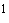 Рабочий план счетовпо исполнению публичных обязательствНомер счётаНомер счётаНомер счётаНомер счётаНомер счётаНомер счётаНомер счётаНомер счётаНомер счётаНомер счётаНаименование счётаНаименование счётаАналитический код по классификационному признаку поступлений и выбытийАналитический код по классификационному признаку поступлений и выбытийАналитический код по классификационному признаку поступлений и выбытийАналитический код по классификационному признаку поступлений и выбытийКод финансового обеспечения (18 разряд)Код финансового обеспечения (18 разряд)Код синтетического счёта (19-23 разряд)Код синтетического счёта (19-23 разряд)Аналитический код по КОСГУ (24-26 разряды)Аналитический код по КОСГУ (24-26 разряды)Наименование счётаНаименование счёта1-4 разряды1-4 разряды5-17 разряды5-17 разрядыКод финансового обеспечения (18 разряд)Код финансового обеспечения (18 разряд)Код синтетического счёта (19-23 разряд)Код синтетического счёта (19-23 разряд)Аналитический код по КОСГУ (24-26 разряды)Аналитический код по КОСГУ (24-26 разряды)Наименование счётаНаименование счёта07060706000000000000000000000000002,42,4101.11101.11310310Увеличение стоимости жилых помещений-недвижимого имуществаУвеличение стоимости жилых помещений-недвижимого имущества07060706000000000000000000000000002,42,4101.11101.11410410Уменьшение стоимости жилых помещений-недвижимого имуществаУменьшение стоимости жилых помещений-недвижимого имущества07060706000000000000000000000000002,42,4101.12101.12310310Увеличениестоимости нежилых помещений (зданий и сооружений)-недвижимого имуществаУвеличениестоимости нежилых помещений (зданий и сооружений)-недвижимого имущества07060706000000000000000000000000002,42,4101.12101.12410410Уменьшениестоимости нежилых помещений (зданий и сооружений)-недвижимого имуществаУменьшениестоимости нежилых помещений (зданий и сооружений)-недвижимого имущества07060706000000000000000000000000002,42,4101.22101.22310310Увеличение стоимости нежилых помещений (зданий и сооружений)-особо ценного движимого имуществаУвеличение стоимости нежилых помещений (зданий и сооружений)-особо ценного движимого имущества07060706000000000000000000000000002,42,4101.22101.22410410Уменьшение стоимости нежилых помещений(зданий и сооружений)-особо ценного движимого имуществаУменьшение стоимости нежилых помещений(зданий и сооружений)-особо ценного движимого имущества0704, 0705, 0706, 0902, 0903, 09080704, 0705, 0706, 0902, 0903, 09080000000000000 0000000000000 2,4,72,4,7101.24101.24310310Увеличение стоимости машин и оборудования-особо ценного движимого имуществаУвеличение стоимости машин и оборудования-особо ценного движимого имущества0704,0705, 0706,  0902, 09080704,0705, 0706,  0902, 09080000000000000 0000000000000 2,4,72,4,7101.24101.24410410Уменьшение стоимости машин и оборудования-особо ценного движимого имуществаУменьшение стоимости машин и оборудования-особо ценного движимого имущества0704, 0705, 0706,0902, 09080704, 0705, 0706,0902, 0908000000000000000000000000002,4,72,4,7101.25101.25310310Увеличение стоимости транспортных средств-особо ценного движимого имуществаУвеличение стоимости транспортных средств-особо ценного движимого имущества0704, 0705,0706, 0902, 09080704, 0705,0706, 0902, 0908000000000000000000000000002,4,72,4,7101.25101.25410410Уменьшениестоимости транспортных средств-особо ценного движимого имуществаУменьшениестоимости транспортных средств-особо ценного движимого имущества0704, 0705, 0706, 0902, 0903,09080704, 0705, 0706, 0902, 0903,0908000000000000000000000000002,4,72,4,7101.26101.26310310Увеличение стоимости инвентаря производственного и хозяйственного-особо ценного движимого имуществаУвеличение стоимости инвентаря производственного и хозяйственного-особо ценного движимого имущества0704, 0705, 0706, 0902, 0903,09080704, 0705, 0706, 0902, 0903,0908000000000000000000000000002,4,72,4,7101.26101.26410410Уменьшениестоимости биологических ресурсов-особо ценного движимого имуществаУменьшениестоимости биологических ресурсов-особо ценного движимого имущества0704, 0705, 0706, 0902, 09080704, 0705, 0706, 0902, 0908000000000000000000000000002,4,72,4,7101.27101.27310310Увеличение стоимости биологических ресурсов-особо ценного движимого имуществаУвеличение стоимости биологических ресурсов-особо ценного движимого имущества0704, 0705, 0706, 0902, 09080704, 0705, 0706, 0902, 0908000000000000000000000000002,4,72,4,7101.27101.27410410Уменьшениестоимости инвентаря производственного и хозяйственного-особо ценного движимого имуществаУменьшениестоимости инвентаря производственного и хозяйственного-особо ценного движимого имущества0704, 0705,0706, 0902,   0903, 09080704, 0705,0706, 0902,   0903, 0908000000000000000000000000002,4,72,4,7101.28101.28310310Увеличение стоимости прочих основных средств-особо ценного движимого имуществаУвеличение стоимости прочих основных средств-особо ценного движимого имущества0704, 0705, 0706, 0902, 0903,09080704, 0705, 0706, 0902, 0903,0908000000000000000000000000002,4,72,4,7101.28101.28410410Уменьшениестоимости прочих основных средств-особо ценного движимого имуществаУменьшениестоимости прочих основных средств-особо ценного движимого имущества07060706000000000000000000000000002,42,4101.32101.32310310Увеличение стоимости нежилых помещений (зданий и сооружений)-иного движимого имуществаУвеличение стоимости нежилых помещений (зданий и сооружений)-иного движимого имущества07060706000000000000000000000000002,42,4101.32101.32410410Уменьшение стоимости нежилых помещений(зданий и сооружений)-иного движимого имуществаУменьшение стоимости нежилых помещений(зданий и сооружений)-иного движимого имущества0704,0705, 0706,0902, 0903, 09080704,0705, 0706,0902, 0903, 09080000000000000 0000000000000 2,4,72,4,7101.34101.34310310Увеличение стоимости машин и оборудования-иного движимого имуществаУвеличение стоимости машин и оборудования-иного движимого имущества0704,0705, 0706,0902, 0903, 09080704,0705, 0706,0902, 0903, 09080000000000000 0000000000000 2,4,72,4,7101.34101.34410410Уменьшение стоимости машин и оборудования-иного движимого имуществаУменьшение стоимости машин и оборудования-иного движимого имущества0704,0705, 0706, 0902, 09080704,0705, 0706, 0902, 0908000000000000000000000000002,4,72,4,7101.35101.35310310Увеличение стоимости транспортных средств-иного движимого имуществаУвеличение стоимости транспортных средств-иного движимого имущества0704,0705, 0706, 0902, 09080704,0705, 0706, 0902, 0908000000000000000000000000002,4,72,4,7101.35101.35410410Уменьшениестоимости транспортных средств-иного движимого имуществаУменьшениестоимости транспортных средств-иного движимого имущества0704, 0705, 0706, 0902, 0903,09080704, 0705, 0706, 0902, 0903,0908000000000000000000000000002,4,72,4,7101.36101.36310310Увеличение стоимости инвентаря производственного и хозяйственного-иного движимого имуществаУвеличение стоимости инвентаря производственного и хозяйственного-иного движимого имущества0704,0705, 0706, 0902,0903,  09080704,0705, 0706, 0902,0903,  09080000000000000 0000000000000 2,4,72,4,7101.36101.36410410Уменьшениестоимости биологических ресурсов-иного движимого имуществаУменьшениестоимости биологических ресурсов-иного движимого имущества0704,0705, 0706, 0902, 09080704,0705, 0706, 0902, 0908000000000000000000000000002,4,72,4,7101.37101.37310310Увеличение стоимости биологических ресурсов-иного движимого имуществаУвеличение стоимости биологических ресурсов-иного движимого имущества0704, 0705, 0706, 0902, 09080704, 0705, 0706, 0902, 0908000000000000000000000000002,4,72,4,7101.37101.37410410Уменьшениестоимости инвентаря производственного и хозяйственного-иного движимого имуществаУменьшениестоимости инвентаря производственного и хозяйственного-иного движимого имущества0704,0705, 0706,0902, 0903, 09080704,0705, 0706,0902, 0903, 0908000000000000000000000000002,4,72,4,7101.38101.38310310Увеличение стоимости прочих основных средств-иного движимого имуществаУвеличение стоимости прочих основных средств-иного движимого имущества0704,0705, 0706,0902, 0903,09080704,0705, 0706,0902, 0903,0908000000000000000000000000002,4,72,4,7101.38101.38410410Уменьшениестоимости прочих основных средств-иного движимого имуществаУменьшениестоимости прочих основных средств-иного движимого имущества0704,0705, 0706, 0902, 09080704,0705, 0706, 0902, 0908000000000000000000000000002,42,4102.2N102.2N320320Увеличение стоимости нематериальных активов "Научные исследования (научно-исследовательские разработки)" - особо ценного движимого имуществаУвеличение стоимости нематериальных активов "Научные исследования (научно-исследовательские разработки)" - особо ценного движимого имущества0704, 0705, 0706, 0902, 09080704, 0705, 0706, 0902, 0908000000000000000000000000002,42,4102.2N102.2N420420Уменьшениестоимости нематериальных активов "Научные исследования (научно-исследовательские разработки)" - особо ценного движимого имуществаУменьшениестоимости нематериальных активов "Научные исследования (научно-исследовательские разработки)" - особо ценного движимого имущества0704, 0705, 0706, 0902, 09080704, 0705, 0706, 0902, 0908000000000000000000000000002,42,4102.2R102.2R320320Увеличение стоимости нематериальных активов  "Опытно-конструкторские и технологические разработки"особо ценного движимого имуществаУвеличение стоимости нематериальных активов  "Опытно-конструкторские и технологические разработки"особо ценного движимого имущества0704, 0705, 0706, 0902, 09080704, 0705, 0706, 0902, 0908000000000000000000000000002,42,4102.2R102.2R420420Уменьшениестоимости нематериальных активов "Опытно-конструкторские и технологические разработки"-особо ценного движимого имуществаУменьшениестоимости нематериальных активов "Опытно-конструкторские и технологические разработки"-особо ценного движимого имущества0704, 0705, 0706, 0902, 09080704, 0705, 0706, 0902, 0908000000000000000000000000002,42,4102.2I102.2I320320Увеличение стоимости нематериальных активов  "Программное обеспечение и базы данных"особо ценного движимого имуществаУвеличение стоимости нематериальных активов  "Программное обеспечение и базы данных"особо ценного движимого имущества0704, 0705, 0706, 0902, 09080704, 0705, 0706, 0902, 0908000000000000000000000000002,42,4102.2I102.2I420420Уменьшениестоимости нематериальных активов "Программное обеспечение и базы данных"-особо ценного движимого имуществаУменьшениестоимости нематериальных активов "Программное обеспечение и базы данных"-особо ценного движимого имущества0704, 0705, 0706, 0902, 09080704, 0705, 0706, 0902, 0908000000000000000000000000002,42,4102.2D102.2D320320Увеличение стоимости нематериальных активов  "Иные объекты интеллектуальной собственности"особо ценного движимого имуществаУвеличение стоимости нематериальных активов  "Иные объекты интеллектуальной собственности"особо ценного движимого имущества0704, 0705, 0706, 0902, 09080704, 0705, 0706, 0902, 0908000000000000000000000000002,42,4102.2D102.2D420420Уменьшениестоимости нематериальных активов "Иные объекты интеллектуальной собственности"- особо ценного движимого имуществаУменьшениестоимости нематериальных активов "Иные объекты интеллектуальной собственности"- особо ценного движимого имущества0704, 0705, 0706, 0902, 09080704, 0705, 0706, 0902, 0908000000000000000000000000002,42,4102.3N102.3N320320Увеличение стоимости нематериальных активов "Научные исследования (научно-исследовательские разработки)" - иного движимого имуществаУвеличение стоимости нематериальных активов "Научные исследования (научно-исследовательские разработки)" - иного движимого имущества0704, 0705, 0706, 0902, 09080704, 0705, 0706, 0902, 0908000000000000000000000000002,42,4102.3N102.3N420420Уменьшениестоимости нематериальных активов "Научные исследования (научно-исследовательские разработки)" - иного движимого имуществаУменьшениестоимости нематериальных активов "Научные исследования (научно-исследовательские разработки)" - иного движимого имущества0704, 0705, 0706, 0902, 09080704, 0705, 0706, 0902, 0908000000000000000000000000002,42,4102.3R102.3R320320Увеличение стоимости нематериальных активов  "Опытно-конструкторские и технологические разработки"иного движимого имуществаУвеличение стоимости нематериальных активов  "Опытно-конструкторские и технологические разработки"иного движимого имущества0704, 0705, 0706, 0902, 09080704, 0705, 0706, 0902, 0908000000000000000000000000002,42,4102.3R102.3R420420Уменьшениестоимости нематериальных активов "Опытно-конструкторские и технологические разработки"иного движимого имуществаУменьшениестоимости нематериальных активов "Опытно-конструкторские и технологические разработки"иного движимого имущества0704, 0705, 0706, 0902, 09080704, 0705, 0706, 0902, 0908000000000000000000000000002,42,4102.3I102.3I320320Увеличение стоимости нематериальных активов  "Программное обеспечение и базы данных"особо ценного движимого имуществаУвеличение стоимости нематериальных активов  "Программное обеспечение и базы данных"особо ценного движимого имущества0704, 0705, 0706, 0902, 09080704, 0705, 0706, 0902, 0908000000000000000000000000002,42,4102.3I102.3I420420Уменьшениестоимости нематериальных активов "Программное обеспечение и базы данных"-особо ценного движимого имуществаУменьшениестоимости нематериальных активов "Программное обеспечение и базы данных"-особо ценного движимого имущества0704, 0705, 0706, 0902, 09080704, 0705, 0706, 0902, 0908000000000000000000000000002,42,4102.3D102.3D320320Увеличение стоимости нематериальных активов  "Иные объекты интеллектуальной собственности"иного движимого имуществаУвеличение стоимости нематериальных активов  "Иные объекты интеллектуальной собственности"иного движимого имущества0704, 0705, 0706, 0902, 09080704, 0705, 0706, 0902, 0908000000000000000000000000002,42,4102.3D102.3D420420Уменьшениестоимости нематериальных активов "Иные объекты интеллектуальной собственности"иного движимого имуществаУменьшениестоимости нематериальных активов "Иные объекты интеллектуальной собственности"иного движимого имущества070607060000000000000000000000000044103.11103.11330330Увеличение стоимости земли- недвижимого имуществаУвеличение стоимости земли- недвижимого имущества070607060000000000000000000000000044103.11103.11430430Уменьшениестоимости земли- недвижимого имуществаУменьшениестоимости земли- недвижимого имущества07060706000000000000000000000000002,42,4104.11104.11411411Уменьшение за счет амортизации стоимости жилых помещений-недвижимого имуществаУменьшение за счет амортизации стоимости жилых помещений-недвижимого имущества07060706000000000000000000000000002,42,4104.12104.12411411Уменьшение за счет амортизации стоимости нежилых помещений(зданий и сооружений)-недвижимого имуществаУменьшение за счет амортизации стоимости нежилых помещений(зданий и сооружений)-недвижимого имущества07060706000000000000000000000000002,42,4104.22104.22411411Уменьшение за счет амортизации стоимости нежилых помещений(зданий и сооружений)-особо ценного движимого имуществаУменьшение за счет амортизации стоимости нежилых помещений(зданий и сооружений)-особо ценного движимого имущества0704,0705, 0706, 0902,0903, 09080704,0705, 0706, 0902,0903, 09080000000000000 0000000000000 2,4,72,4,7104.24104.24411411Уменьшение за счет амортизации стоимости машин и оборудования особо ценного движимого имуществаУменьшение за счет амортизации стоимости машин и оборудования особо ценного движимого имущества0704, 0705, 0706, 0902, 09080704, 0705, 0706, 0902, 0908000000000000000000000000002,4,72,4,7104.25104.25411411Уменьшение за счет амортизации стоимости транспортных средств особо ценного движимого имуществаУменьшение за счет амортизации стоимости транспортных средств особо ценного движимого имущества0704, 0705, 0706, 0902,0903 09080704, 0705, 0706, 0902,0903 0908000000000000000000000000002,4,72,4,7104.26104.26411411Уменьшение за счет амортизации стоимости инвентаря производственного и хозяйственного- особо ценного движимого имуществаУменьшение за счет амортизации стоимости инвентаря производственного и хозяйственного- особо ценного движимого имущества0704, 0705, 0706, 0902, 09080704, 0705, 0706, 0902, 0908000000000000000000000000002,4,72,4,7104.27104.27411411Уменьшение за счет амортизации стоимости биологических ресурсов- особо ценного движимого имуществаУменьшение за счет амортизации стоимости биологических ресурсов- особо ценного движимого имущества0704,0705, 0706, 0902, 0903,09080704,0705, 0706, 0902, 0903,0908000000000000000000000000002,4,72,4,7104.28104.28411411Уменьшение за счет амортизации стоимости прочих основных средств-особо ценного движимого имуществаУменьшение за счет амортизации стоимости прочих основных средств-особо ценного движимого имущества07060706000000000000000000000000002,42,4104.2N104.2N421421Уменьшение за счет амортизации стоимости нематериальных активов" Научные исследования (научно-исследовательские разработки)"- особо ценного движимого имуществаУменьшение за счет амортизации стоимости нематериальных активов" Научные исследования (научно-исследовательские разработки)"- особо ценного движимого имущества07060706000000000000000000000000002,42,4104.2R104.2R421421Уменьшение за счет амортизации стоимости нематериальных активов "Опытно-конструкторские и технологические разработки"- особо ценного движимого имуществаУменьшение за счет амортизации стоимости нематериальных активов "Опытно-конструкторские и технологические разработки"- особо ценного движимого имущества07060706000000000000000000000000002,42,4104.2I104.2I421421Уменьшение за счет амортизации стоимости нематериальных активов "Программное обеспечение и базы данных"- особо ценного движимого имуществаУменьшение за счет амортизации стоимости нематериальных активов "Программное обеспечение и базы данных"- особо ценного движимого имущества07060706000000000000000000000000002,42,4104.2D104.2D421421Уменьшение за счет амортизации стоимости нематериальных активов "Иные объекты интеллектуальной собственности" - особо ценного движимого имуществаУменьшение за счет амортизации стоимости нематериальных активов "Иные объекты интеллектуальной собственности" - особо ценного движимого имущества07060706000000000000000000000000002,42,4104.32104.32411411Уменьшение за счет амортизации стоимости нежилых помещений(зданий и сооружений)-иного движимого имуществаУменьшение за счет амортизации стоимости нежилых помещений(зданий и сооружений)-иного движимого имущества0704,0705, 0706, 0902, 0903,09080704,0705, 0706, 0902, 0903,09080000000000000 0000000000000 2,4,72,4,7104.34104.34411411Уменьшение за счет амортизации стоимости машин и оборудования иного движимого имуществаУменьшение за счет амортизации стоимости машин и оборудования иного движимого имущества0704,0705, 0706, 0902, 0903,09080704,0705, 0706, 0902, 0903,0908000000000000000000000000002,4,72,4,7104.35104.35411411Уменьшение за счет амортизации стоимости транспортных средств иного движимого имуществаУменьшение за счет амортизации стоимости транспортных средств иного движимого имущества0704, 0705, 0706, 0902, 0903,09080704, 0705, 0706, 0902, 0903,0908000000000000000000000000002,4,72,4,7104.36104.36411411Уменьшение за счет амортизации стоимости инвентаря производственного и хозяйственного- иного движимого имуществаУменьшение за счет амортизации стоимости инвентаря производственного и хозяйственного- иного движимого имущества0704, 0705, 0706, 0902, 09080704, 0705, 0706, 0902, 0908000000000000000000000000002,4,72,4,7104.37104.37411411Уменьшение за счет амортизации стоимости биологических ресурсов- иного движимого имуществаУменьшение за счет амортизации стоимости биологических ресурсов- иного движимого имущества0704,0705, 0706, 0902, 0903,09080704,0705, 0706, 0902, 0903,0908000000000000000000000000002,4,72,4,7104.38104.38411411Уменьшение за счет амортизации стоимости прочих основных средств- иного движимого имуществаУменьшение за счет амортизации стоимости прочих основных средств- иного движимого имущества07060706000000000000000000000000002,42,4104.3N104.3N421421Уменьшение за счет амортизации стоимости нематериальных активов" Научные исследования (научно-исследовательские разработки)"- иного движимого имуществаУменьшение за счет амортизации стоимости нематериальных активов" Научные исследования (научно-исследовательские разработки)"- иного движимого имущества07060706000000000000000000000000002,42,4104.3R104.3R421421Уменьшение за счет амортизации стоимости нематериальных активов "Опытно-конструкторские и технологические разработки"- иного движимого имуществаУменьшение за счет амортизации стоимости нематериальных активов "Опытно-конструкторские и технологические разработки"- иного движимого имущества07060706000000000000000000000000002,42,4104.3I104.3I421421Уменьшение за счет амортизации стоимости нематериальных активов "Программное обеспечение и базы данных"- иного движимого имуществаУменьшение за счет амортизации стоимости нематериальных активов "Программное обеспечение и базы данных"- иного движимого имущества07060706000000000000000000000000002,42,4104.3D104.3D421421Уменьшение за счет амортизации стоимости нематериальных активов "Иные объекты интеллектуальной собственности" - иного движимого имуществаУменьшение за счет амортизации стоимости нематериальных активов "Иные объекты интеллектуальной собственности" - иного движимого имущества0704, 0705, 0706, 09020704, 0705, 0706, 0902000000000000000000000000002,42,4104.41104.41450450Уменьшение стоимости прав пользования жилыми помещениями за счет амортизацииУменьшение стоимости прав пользования жилыми помещениями за счет амортизации0704, 0705, 0706, 09020704, 0705, 0706, 0902000000000000000000000000002,42,4104.42104.42450450Уменьшение стоимости прав пользования нежилыми помещениями (зданиями и сооружениями)  за счет амортизацииУменьшение стоимости прав пользования нежилыми помещениями (зданиями и сооружениями)  за счет амортизации0704, 0705, 0706, 09020704, 0705, 0706, 0902000000000000000000000000002,42,4104.44104.44450450Уменьшение стоимости прав пользования машинами и оборудованием  за счет амортизацииУменьшение стоимости прав пользования машинами и оборудованием  за счет амортизации0704,0705, 0706, 09020704,0705, 0706, 0902000000000000000000000000002,42,4104.45104.45450450Уменьшение стоимости прав пользования транспортными средствами  за счет амортизацииУменьшение стоимости прав пользования транспортными средствами  за счет амортизации0704, 0705, 0706, 09020704, 0705, 0706, 0902000000000000000000000000002,42,4104.46104.46450450Уменьшение стоимости прав пользования инвентарем производственным и хозяйственным  за счет амортизацииУменьшение стоимости прав пользования инвентарем производственным и хозяйственным  за счет амортизации0704, 0705, 0706, 09020704, 0705, 0706, 0902000000000000000000000000002,42,4104.47104.47450450Уменьшение стоимости прав пользования биологическими ресурсами за счет амортизацииУменьшение стоимости прав пользования биологическими ресурсами за счет амортизации0704, 0705, 0706, 09020704, 0705, 0706, 0902000000000000000000000000002,42,4104.48104.48450450Уменьшение стоимости прав пользования прочими основными средствами за счет амортизацииУменьшение стоимости прав пользования прочими основными средствами за счет амортизации0704, 0705, 0706, 09020704, 0705, 0706, 0902000000000000000000000000002,42,4104.49104.49450450Уменьшение стоимости прав пользования непроизведенными активами за счет амортизацииУменьшение стоимости прав пользования непроизведенными активами за счет амортизации0704, 0705, 0706, 0902,0704, 0705, 0706, 0902,000000000000000000000000002,42,4104.6I104.6I451451Уменьшение стоимости неисключительных прав пользования за счет амортизацииУменьшение стоимости неисключительных прав пользования за счет амортизации0704,0705, 0706,0902, 0903,0908, 09090704,0705, 0706,0902, 0903,0908, 0909000000000000000000000000002,4,5,72,4,5,7105.31105.31341341Увеличение стоимости лекарственных препаратов и медицинских материалов-иного движимого имуществаУвеличение стоимости лекарственных препаратов и медицинских материалов-иного движимого имущества0704,0705, 0706,0902, 0903,0908, 09090704,0705, 0706,0902, 0903,0908, 0909000000000000000000000000002,4,5,72,4,5,7105.31105.31441441Уменьшение стоимости  лекарственных препаратов и медицинских материалов -иного движимого имуществаУменьшение стоимости  лекарственных препаратов и медицинских материалов -иного движимого имущества0704,0705, 0706,0902, 0903,0908, 0704,0705, 0706,0902, 0903,0908, 000000000000000000000000002,4,72,4,7105.32105.32342342Увеличение стоимости продуктов питания -иного движимого имуществаУвеличение стоимости продуктов питания -иного движимого имущества0704,0705, 0706,0902, 0903, 09080704,0705, 0706,0902, 0903, 0908000000000000000000000000002,4,72,4,7105.32105.32442442Уменьшение стоимости продуктов питания -иного движимого имуществаУменьшение стоимости продуктов питания -иного движимого имущества0704,0705, 0706,0902, 0903,09080704,0705, 0706,0902, 0903,0908000000000000000000000000002,4,72,4,7105.33105.33343343Увеличение стоимости горюче-смазочных материалов -иного движимого имуществаУвеличение стоимости горюче-смазочных материалов -иного движимого имущества0704,0705, 0706,0902, 0903,09080704,0705, 0706,0902, 0903,0908000000000000000000000000002,4,72,4,7105.33105.33443443Уменьшение стоимости горюче-смазочных материалов -иного движимого имуществаУменьшение стоимости горюче-смазочных материалов -иного движимого имущества0704,0705, 0706,0902, 0903,09080704,0705, 0706,0902, 0903,0908000000000000000000000000002,4,72,4,7105.34105.34344344Увеличение стоимости строительных материалов -иного движимого имуществаУвеличение стоимости строительных материалов -иного движимого имущества0704,0705, 0706,0902, 0903,09080704,0705, 0706,0902, 0903,0908000000000000000000000000002,4,72,4,7105.34105.34444444Уменьшение стоимости строительных материалов -иного движимого имуществаУменьшение стоимости строительных материалов -иного движимого имущества0704,0705, 0706,0902, 0903,0908, 09090704,0705, 0706,0902, 0903,0908, 0909000000000000000000000000002,4,5,72,4,5,7105.35105.35345345Увеличение стоимости мягкого инвентаря - иного движимого имуществаУвеличение стоимости мягкого инвентаря - иного движимого имущества0704,0705, 0706,0902, 0903,0908, 09090704,0705, 0706,0902, 0903,0908, 0909000000000000000000000000002,4,5,72,4,5,7105.35105.35445445Уменьшение стоимости мягкого инвентаря - иного движимого имуществаУменьшение стоимости мягкого инвентаря - иного движимого имущества0704,0705, 0706,0902, 0903,0908, 09090704,0705, 0706,0902, 0903,0908, 0909000000000000000000000000002,4,5,72,4,5,7105.36105.36346,347,349346,347,349Увеличение стоимости прочих материальных запасов - иного движимого имуществаУвеличение стоимости прочих материальных запасов - иного движимого имущества0704,0705, 0706,0902, 0903,0908, 09090704,0705, 0706,0902, 0903,0908, 0909000000000000000000000000002,4,5,72,4,5,7105.36105.36446,447,449446,447,449Уменьшение стоимости прочих материальных запасов - иного движимого имуществаУменьшение стоимости прочих материальных запасов - иного движимого имущества0704,0705, 0706, 0902, 09080704,0705, 0706, 0902, 0908000000000000000000000000002,4,72,4,7105.37105.3734Х34ХУвеличение стоимости готовой продукции - иного движимого имуществаУвеличение стоимости готовой продукции - иного движимого имущества0704,0705, 0706, 0902, 09080704,0705, 0706, 0902, 0908000000000000000000000000002,4,72,4,7105.37105.3744Х44ХУменьшение стоимости товаров - иного движимого имуществаУменьшение стоимости товаров - иного движимого имущества0704,0705, 0706, 0902, 09080704,0705, 0706, 0902, 0908000000000000000000000000002,4,72,4,7105.38105.3834Х34ХУвеличение стоимости товаров -иного движимого имуществаУвеличение стоимости товаров -иного движимого имущества0704,0705, 0706, 0902, 09080704,0705, 0706, 0902, 0908000000000000000000000000002,4,72,4,7105.38105.3844Х44ХУменьшение стоимости готовой продукции - иного движимого имуществаУменьшение стоимости готовой продукции - иного движимого имущества070607060000000000 (244,407)0000000000 (244,407)2,62,6106.11106.11310310Увеличение вложений в основные средства -недвижимое имуществоУвеличение вложений в основные средства -недвижимое имущество070607060000000000 (244,407)0000000000 (244,407)2,62,6106.11106.11410410Уменьшение вложений в основные средства -недвижимое имуществоУменьшение вложений в основные средства -недвижимое имущество0704,0705, 0706,0902, 0903, 0908, 09090704,0705, 0706,0902, 0903, 0908, 09090000000000244 0000000000244 2,4,5,72,4,5,7106.21106.21310310Увеличение вложений в основные средства – особо ценное движимое имуществоУвеличение вложений в основные средства – особо ценное движимое имущество0704,0705, 0706,0902, 0903, 0908, 09090704,0705, 0706,0902, 0903, 0908, 09090000000000244 0000000000244 2,4,5,72,4,5,7106.21106.21410410Уменьшение вложений в основные средства – особо ценное движимое имуществоУменьшение вложений в основные средства – особо ценное движимое имущество0704, 0705, 0706, 09080704, 0705, 0706, 0908000000000024400000000002442,42,4106.2N106.2N320320Увеличение вложений в нематериальные активы "Научные исследования (научно-исследовательские разработки)"–особо ценное движимое имуществоУвеличение вложений в нематериальные активы "Научные исследования (научно-исследовательские разработки)"–особо ценное движимое имущество0704, 0705, 0706, 09080704, 0705, 0706, 0908000000000024400000000002442,42,4106.2N106.2N420420Уменьшение вложений в нематериальные активы "Научные исследования (научно-исследовательские разработки)" – особо ценное  движимое имуществоУменьшение вложений в нематериальные активы "Научные исследования (научно-исследовательские разработки)" – особо ценное  движимое имущество0704, 0705, 0706, 09080704, 0705, 0706, 0908000000000024400000000002442,42,4106.2R106.2R320320Увеличение вложений в нематериальные активы "Опытно-конструкторские и технологические разработки";– особо ценное  движимое имуществоУвеличение вложений в нематериальные активы "Опытно-конструкторские и технологические разработки";– особо ценное  движимое имущество0704, 0705, 0706, 09080704, 0705, 0706, 0908000000000024400000000002442,42,4106.2R106.2R420420Уменьшение вложений в нематериальные активы "Опытно-конструкторские и технологические разработки";– особо ценное  движимое имуществоУменьшение вложений в нематериальные активы "Опытно-конструкторские и технологические разработки";– особо ценное  движимое имущество0704, 0705, 0706, 09080704, 0705, 0706, 0908000000000024400000000002442,42,4106.2I106.2I320320Увеличение вложений в нематериальные активы "Программное обеспечение и базы данных"– особо ценное  движимое имуществоУвеличение вложений в нематериальные активы "Программное обеспечение и базы данных"– особо ценное  движимое имущество0704, 0705, 0706, 09080704, 0705, 0706, 0908000000000024400000000002442,42,4106.2I106.2I420420Уменьшение вложений в нематериальные активы "Программное обеспечение и базы данных"– особо ценное  движимое имуществоУменьшение вложений в нематериальные активы "Программное обеспечение и базы данных"– особо ценное  движимое имущество0704, 0705, 0706, 09080704, 0705, 0706, 0908000000000024400000000002442,42,4106.2D106.2D320320Увеличение вложений в нематериальные активы "Иные объекты интеллектуальной собственности"– особо ценное  движимое имуществоУвеличение вложений в нематериальные активы "Иные объекты интеллектуальной собственности"– особо ценное  движимое имущество0704, 0705, 0706, 09080704, 0705, 0706, 0908000000000024400000000002442,42,4106.2D106.2D420420Уменьшение вложений в нематериальные активы "Иные объекты интеллектуальной собственности"– особо ценное  движимое имуществоУменьшение вложений в нематериальные активы "Иные объекты интеллектуальной собственности"– особо ценное  движимое имущество0704,0705, 0706,0902, 0903, 0908, 09090704,0705, 0706,0902, 0903, 0908, 09090000000000244 0000000000244 2,4,5,72,4,5,7106.31106.31310310Увеличение вложений в основные средства – иное движимое имуществоУвеличение вложений в основные средства – иное движимое имущество0704,0705, 0706,0902, 0903, 0908, 09090704,0705, 0706,0902, 0903, 0908, 09090000000000244 0000000000244 2,4,5,72,4,5,7106.31106.31410410Уменьшение вложений в основные средства – иное движимое имуществоУменьшение вложений в основные средства – иное движимое имущество0704, 0705, 0706, 09080704, 0705, 0706, 0908000000000024400000000002442,42,4106.3N106.3N320320Увеличение вложений в нематериальные активы "Научные исследования (научно-исследовательские разработки)"– иное движимое имуществоУвеличение вложений в нематериальные активы "Научные исследования (научно-исследовательские разработки)"– иное движимое имущество0704, 0705, 0706, 09080704, 0705, 0706, 0908000000000024400000000002442,42,4106.3N106.3N420420Уменьшение вложений в нематериальные активы "Научные исследования (научно-исследовательские разработки)" – иное движимое имуществоУменьшение вложений в нематериальные активы "Научные исследования (научно-исследовательские разработки)" – иное движимое имущество0704, 0705, 0706, 09080704, 0705, 0706, 0908000000000024400000000002442,42,4106.3R106.3R320320Увеличение вложений в нематериальные активы "Опытно-конструкторские и технологические разработки";–иное движимое имуществоУвеличение вложений в нематериальные активы "Опытно-конструкторские и технологические разработки";–иное движимое имущество0704, 0705, 0706, 09080704, 0705, 0706, 0908000000000024400000000002442,42,4106.3R106.3R420420Уменьшение вложений в нематериальные активы "Опытно-конструкторские и технологические разработки";–иное движимое имуществоУменьшение вложений в нематериальные активы "Опытно-конструкторские и технологические разработки";–иное движимое имущество0704, 0705, 0706, 09080704, 0705, 0706, 0908000000000024400000000002442,42,4106.3I106.3I320320Увеличение вложений в нематериальные активы "Программное обеспечение и базы данных"– иное движимое имуществоУвеличение вложений в нематериальные активы "Программное обеспечение и базы данных"– иное движимое имущество0704, 0705, 0706, 09080704, 0705, 0706, 0908000000000024400000000002442,42,4106.3I106.3I420420Уменьшение вложений в нематериальные активы "Программное обеспечение и базы данных"– иное движимое имуществоУменьшение вложений в нематериальные активы "Программное обеспечение и базы данных"– иное движимое имущество0704, 0705, 0706, 09080704, 0705, 0706, 0908000000000024400000000002442,42,4106.3D106.3D320320Увеличение вложений в нематериальные активы "Иные объекты интеллектуальной собственности"– иное движимое имуществоУвеличение вложений в нематериальные активы "Иные объекты интеллектуальной собственности"– иное движимое имущество0704, 0705, 0706, 09080704, 0705, 0706, 0908000000000024400000000002442,42,4106.3D106.3D420420Уменьшение вложений в нематериальные активы "Иные объекты интеллектуальной собственности"– иное движимое имуществоУменьшение вложений в нематериальные активы "Иные объекты интеллектуальной собственности"– иное движимое имущество0704,0705, 0706, 0902, 09080704,0705, 0706, 0902, 0908000000000024400000000002442,42,4106.41106.41310310Увеличение вложений в основные средства-объекты финансовой арендыУвеличение вложений в основные средства-объекты финансовой аренды0704,0705, 0706, 0902, 09080704,0705, 0706, 0902, 0908000000000024400000000002442,42,4106.41106.41410410Уменьшение вложений в основные средства-объекты финансовой арендыУменьшение вложений в основные средства-объекты финансовой аренды0704,0705, 0706,0902, 0903,0908,07090704,0705, 0706,0902, 0903,0908,0709000000000000000000000000002,4,72,4,7109.60109.602ХХ2ХХЗатраты в себестоимости готовой продукции, работ, услугЗатраты в себестоимости готовой продукции, работ, услуг0704,0705, 0706,0902,0709, 0903,09080704,0705, 0706,0902,0709, 0903,0908000000000000000000000000002,4,72,4,7109.70109.702ХХ2ХХНакладные расходы производства готовой продукции, работ, услугНакладные расходы производства готовой продукции, работ, услуг0704,0705, 0706,0902, 0709,0903,09080704,0705, 0706,0902, 0709,0903,0908000000000000000000000000002,4,72,4,7109.80109.802ХХ2ХХОбщехозяйственные расходыОбщехозяйственные расходы0704,0705, 0706,0709,0902, 0903,09080704,0705, 0706,0709,0902, 0903,0908000000000000000000000000002,4,72,4,7109.82109.822ХХ2ХХОбщехозяйственные расходы в части не распределяемых на себестоимостьОбщехозяйственные расходы в части не распределяемых на себестоимость07060706000000000000000000000000002,42,4111.41111.41350350Увеличение стоимости прав пользования жилыми помещениямиУвеличение стоимости прав пользования жилыми помещениями07060706000000000000000000000000002,42,4111.41111.41450450Уменьшение стоимости прав пользования жилыми помещениямиУменьшение стоимости прав пользования жилыми помещениями07060706000000000000000000000000002,42,4111.42111.42350350Увеличение стоимости прав пользования нежилыми помещениями (зданиями и сооружениями)Увеличение стоимости прав пользования нежилыми помещениями (зданиями и сооружениями)07060706000000000000000000000000002,42,4111.42111.42450450Уменьшение стоимости прав пользования нежилыми помещениями (зданиями и сооружениями)Уменьшение стоимости прав пользования нежилыми помещениями (зданиями и сооружениями)0704,0705, 0706, 0902, 09080704,0705, 0706, 0902, 0908000000000000000000000000002,42,4111.44111.44350350Увеличение стоимости прав пользования машинами и оборудованиемУвеличение стоимости прав пользования машинами и оборудованием0704,0705, 0706, 0902, 09080704,0705, 0706, 0902, 0908000000000000000000000000002,42,4111.44111.44450450Уменьшение стоимости прав пользования машинами и оборудованиемУменьшение стоимости прав пользования машинами и оборудованием0704,0705, 0706, 0902, 09080704,0705, 0706, 0902, 0908000000000000000000000000002,42,4111.45111.45350350Увеличение стоимости прав пользования транспортными средствамиУвеличение стоимости прав пользования транспортными средствами0704,0705, 0706, 0902, 09080704,0705, 0706, 0902, 0908000000000000000000000000002,42,4111.45111.45450450Уменьшение стоимости прав пользования транспортными средствамиУменьшение стоимости прав пользования транспортными средствами0704, 0705, 0706, 0902, 09080704, 0705, 0706, 0902, 0908000000000000000000000000002,42,4111.46111.46350350Увеличение стоимости прав пользования инвентарем производственным и хозяйственнымУвеличение стоимости прав пользования инвентарем производственным и хозяйственным0704, 0705, 0706, 0902, 09080704, 0705, 0706, 0902, 0908000000000000000000000000002,42,4111.46111.46450450Уменьшение стоимости прав пользования инвентарем производственным и хозяйственнымУменьшение стоимости прав пользования инвентарем производственным и хозяйственным07060706000000000000000000000000002,42,4111.47111.47350350Увеличение стоимости прав пользования биологическими ресурсамиУвеличение стоимости прав пользования биологическими ресурсами07060706000000000000000000000000002,42,4111.47111.47450450Уменьшение стоимости прав пользования биологическими ресурсамиУменьшение стоимости прав пользования биологическими ресурсами0704,0705, 0706,0902, 0903, 09080704,0705, 0706,0902, 0903, 0908000000000000000000000000002,4,72,4,7111.48111.48350350Увеличение стоимости прав пользования прочими основными средствамиУвеличение стоимости прав пользования прочими основными средствами0704,0705, 0706,0902, 0903,09080704,0705, 0706,0902, 0903,0908000000000000000000000000002,4,72,4,7111.48111.48450450Уменьшение стоимости прав пользования прочими основными средствамиУменьшение стоимости прав пользования прочими основными средствами0704,0705, 0706,0902, 0903, 09080704,0705, 0706,0902, 0903, 0908000000000000000000000000002,4,72,4,7111.49111.49350350Увеличение стоимости прав пользования непроизведенными активамиУвеличение стоимости прав пользования непроизведенными активами0704,0705, 0706,0902, 0903, 09080704,0705, 0706,0902, 0903, 0908000000000000000000000000002,4,72,4,7111.49111.49450450Уменьшение стоимости прав пользования непроизведенными активамиУменьшение стоимости прав пользования непроизведенными активами0704, 0705, 0706, 09080704, 0705, 0706, 0908000000000000000000000000002,42,4  111.6N  111.6N320320Увеличение стоимости прав пользования научными исследованиями (научно-исследовательскими разработками)Увеличение стоимости прав пользования научными исследованиями (научно-исследовательскими разработками)0704, 0705, 0706, 09080704, 0705, 0706, 0908000000000000000000000000002,42,4111.6N111.6N420420Уменьшение стоимости прав пользования научными исследованиями (научно-исследовательскими разработками)Уменьшение стоимости прав пользования научными исследованиями (научно-исследовательскими разработками)0704, 0705, 0706,09080704, 0705, 0706,0908000000000000000000000000002,42,4111.6R111.6R320320Увеличение стоимости прав пользования опытно-конструкторскими и технологическими разработкамиУвеличение стоимости прав пользования опытно-конструкторскими и технологическими разработками0704, 0705, 0706,09080704, 0705, 0706,0908000000000000000000000000002,42,4111.6R111.6R420420Уменьшение стоимости прав пользования  опытно-конструкторскими и технологическими разработкамиУменьшение стоимости прав пользования  опытно-конструкторскими и технологическими разработками0704,0705, 0706,0902, 0903, 09080704,0705, 0706,0902, 0903, 0908000000000000000000000000002,4,2,4,111.6I111.6I320320Увеличение стоимости прав пользования программным обеспечением и базами данныхУвеличение стоимости прав пользования программным обеспечением и базами данных0704,0705,  0706,0902, 0903, 09080704,0705,  0706,0902, 0903, 0908000000000000000000000000002,4,2,4,111.6I111.6I420420Уменьшение  стоимости прав пользования программным обеспечением и базами данныхУменьшение  стоимости прав пользования программным обеспечением и базами данных0704, 0705, 0706, 09080704, 0705, 0706, 0908000000000000000000000000002,4,2,4,111.6D111.6D320320Увеличение стоимости прав пользования иными объектамиУвеличение стоимости прав пользования иными объектами0704, 0705, 0706, 09080704, 0705, 0706, 0908000000000000000000000000002,4,2,4,111.6D111.6D420420Уменьшение  стоимости прав пользования  иными объектамиУменьшение  стоимости прав пользования  иными объектами07060706000000000000000000000000002,42,4114.11114.11412412Уменьшение стоимости жилых помещений-недвижимого имущества за счет обесцененияУменьшение стоимости жилых помещений-недвижимого имущества за счет обесценения07060706000000000000000000000000002,42,4114.12114.12412412Уменьшение стоимости нежилых помещений (зданий и сооружений)-недвижимого имущества за счет обесцененияУменьшение стоимости нежилых помещений (зданий и сооружений)-недвижимого имущества за счет обесценения07060706000000000000000000000000002,42,4114.15114.15412412Уменьшение стоимости транспортных средств)-недвижимого имущества за счет обесцененияУменьшение стоимости транспортных средств)-недвижимого имущества за счет обесценения07060706000000000000000000000000002,42,4114.22114.22412412Уменьшение стоимости нежилых помещений(зданий и сооружений)-особо ценного движимого имущества за счет обесцененияУменьшение стоимости нежилых помещений(зданий и сооружений)-особо ценного движимого имущества за счет обесценения0704,0705, 0706,0902, 0903 09080704,0705, 0706,0902, 0903 0908000000000000000000000000002,4,72,4,7114.24114.24412412Уменьшение стоимости машин и оборудования-особо ценного движимого имущества за счет обесцененияУменьшение стоимости машин и оборудования-особо ценного движимого имущества за счет обесценения0704,0705, 0706,0902, 0903,09080704,0705, 0706,0902, 0903,0908000000000000000000000000002,4,72,4,7114.25114.25412412Уменьшение стоимости транспортных средств-особо ценного движимого имущества за счет обесцененияУменьшение стоимости транспортных средств-особо ценного движимого имущества за счет обесценения0704, 0705, 0706, 0902, 0903,09080704, 0705, 0706, 0902, 0903,0908000000000000000000000000002,4,72,4,7114.26114.26412412Уменьшение стоимости инвентаря производственного и хозяйственного-особо ценного движимого имущества за счет обесцененияУменьшение стоимости инвентаря производственного и хозяйственного-особо ценного движимого имущества за счет обесценения0704,0705, 0706,0902, 0903,09080704,0705, 0706,0902, 0903,0908000000000000000000000000002,4,72,4,7114.27114.27412412Уменьшение стоимости биологических ресурсов-особо ценного движимого имущества за счет обесцененияУменьшение стоимости биологических ресурсов-особо ценного движимого имущества за счет обесценения0704,0705, 0706,0902, 0903,09080704,0705, 0706,0902, 0903,0908000000000000000000000000002,4,72,4,7114.28114.28412412Уменьшение стоимости прочих основных средств-особо ценного движимого имущества за счет обесцененияУменьшение стоимости прочих основных средств-особо ценного движимого имущества за счет обесценения0704, 0705, 0706, 09080704, 0705, 0706, 090800000000000000000000000000  2,4  2,4114.2N114.2N     422     422Уменьшение стоимости научных исследований (научно-исследовательскими разработками)-особо ценного движимого имущества  за счет обесцененияУменьшение стоимости научных исследований (научно-исследовательскими разработками)-особо ценного движимого имущества  за счет обесценения0704, 0705, 0706,09080704, 0705, 0706,0908000000000000000000000000002,42,4114.2R114.2R422422Уменьшение стоимости  опытно-конструкторских и технологических разработок-особо ценного движимого имущества   за счет обесцененияУменьшение стоимости  опытно-конструкторских и технологических разработок-особо ценного движимого имущества   за счет обесценения0704, 0705, 0706, 09080704, 0705, 0706, 0908000000000000000000000000002,4,2,4,114.2I114.2I422422Уменьшение  программного обеспечения и баз данных-особо ценного движимого имущества  за счет обесцененияУменьшение  программного обеспечения и баз данных-особо ценного движимого имущества  за счет обесценения0704, 0705, 0706, 09080704, 0705, 0706, 0908000000000000000000000000002,4,2,4,114.2D114.2D422422Уменьшение  стоимости  иных объектов-особо ценного движимого имущества   за счет обесцененияУменьшение  стоимости  иных объектов-особо ценного движимого имущества   за счет обесценения07060706000000000000000000000000002,42,4114.32114.32412412Уменьшение стоимости нежилых помещений(зданий и сооружений)-иного движимого имущества за счет обесцененияУменьшение стоимости нежилых помещений(зданий и сооружений)-иного движимого имущества за счет обесценения0704, 0705, 0706, 0902, 09080704, 0705, 0706, 0902, 0908000000000000000000000000002,4,72,4,7114.34114.34412412Уменьшение стоимости машин и оборудования-иного движимого имущества за счет обесцененияУменьшение стоимости машин и оборудования-иного движимого имущества за счет обесценения0704, 0705, 0706, 0902, 09080704, 0705, 0706, 0902, 0908000000000000000000000000002,4,72,4,7114.35114.35412412Уменьшение стоимости транспортных средств-иного движимого имущества за счет обесцененияУменьшение стоимости транспортных средств-иного движимого имущества за счет обесценения0704, 0705, 0706, 0902, 09080704, 0705, 0706, 0902, 0908000000000000000000000000002,4,72,4,7114.36114.36412412Уменьшение стоимости инвентаря производственного и хозяйственного-иного движимого имущества за счет обесцененияУменьшение стоимости инвентаря производственного и хозяйственного-иного движимого имущества за счет обесценения0704, 0705, 0706, 0902, 09080704, 0705, 0706, 0902, 0908000000000000000000000000002,4,72,4,7114.37114.37412412Уменьшение стоимости биологических ресурсов-иного движимого имущества за счет обесцененияУменьшение стоимости биологических ресурсов-иного движимого имущества за счет обесценения0704, 0705, 0706, 0902, 09080704, 0705, 0706, 0902, 0908000000000000000000000000002,4,72,4,7114.38114.38412412Уменьшение стоимости прочих основных средств-иного движимого имущества за счет обесцененияУменьшение стоимости прочих основных средств-иного движимого имущества за счет обесценения0704, 0705, 0706, 09080704, 0705, 0706, 0908000000000000000000000000002,42,4 114.3N 114.3N    422    422Уменьшение стоимости научных исследований (научно-исследовательских разработок)-иного движимого имущества  за счет обесцененияУменьшение стоимости научных исследований (научно-исследовательских разработок)-иного движимого имущества  за счет обесценения0704, 0705, 0706,09080704, 0705, 0706,0908000000000000000000000000002,42,4114.3R114.3R422422Уменьшение стоимости  опытно-конструкторских и технологических разработок-иного движимого имущества   за счет обесцененияУменьшение стоимости  опытно-конструкторских и технологических разработок-иного движимого имущества   за счет обесценения0704, 0705, 0706, 09080704, 0705, 0706, 0908000000000000000000000000002,4,2,4,114.3I114.3I422422Уменьшение  стоимости программного обеспечения и баз данных-иного движимого имущества  за счет обесцененияУменьшение  стоимости программного обеспечения и баз данных-иного движимого имущества  за счет обесценения0704, 0705, 0706, 09080704, 0705, 0706, 0908000000000000000000000000002,4,2,4,114.3D114.3D422422Уменьшение  стоимости  иных объектов-иного движимого имущества   за счет обесцененияУменьшение  стоимости  иных объектов-иного движимого имущества   за счет обесценения0704, 0705, 0706, 09080704, 0705, 0706, 0908000000000000000000000000002,42,4114.6N114.6N452452Уменьшение стоимости прав пользования научными исследованиями (научно-исследовательскими разработками) за счет обесцененияУменьшение стоимости прав пользования научными исследованиями (научно-исследовательскими разработками) за счет обесценения0704, 0705, 0706,09080704, 0705, 0706,0908000000000000000000000000002,42,4114.6R114.6R452452Уменьшение стоимости прав пользования  опытно-конструкторскими и технологическими разработками  за счет обесцененияУменьшение стоимости прав пользования  опытно-конструкторскими и технологическими разработками  за счет обесценения0704, 0705, 0706, 09080704, 0705, 0706, 0908000000000000000000000000002,4,2,4,114.6I114.6I452452Уменьшение  стоимости прав пользования программным обеспечением и базами данных за счет обесцененияУменьшение  стоимости прав пользования программным обеспечением и базами данных за счет обесценения0704, 0705, 0706, 09080704, 0705, 0706, 0908000000000000000000000000002,4,2,4,114.6D114.6D452452Уменьшение  стоимости прав пользования  иными объектами  за счет обесцененияУменьшение  стоимости прав пользования  иными объектами  за счет обесценения070607060000000000000000000000000044114.71114.71432432Уменьшение стоимости землиУменьшение стоимости земли0704, 0705, 0706, 0902, 09080704, 0705, 0706, 0902, 0908000000000000000000000000002,42,4114.87114.87440440Резерв под снижение стоимости готовой продукцииРезерв под снижение стоимости готовой продукции0704, 0705, 0706, 0902, 09080704, 0705, 0706, 0902, 0908000000000000000000000000002,42,4114.87114.87440440Резерв под снижение стоимости товаровРезерв под снижение стоимости товаров00000000000000000000000000000000002,3,4,5,6,72,3,4,5,6,7201.11201.11510510Поступление денежных средств учреждения на лицевые счета в органе казначействаПоступление денежных средств учреждения на лицевые счета в органе казначейства00000000000000000000000000000000002,3,4,5,6,72,3,4,5,6,7201.11201.11610610Выбытие денежных средств учреждения на лицевые счета в органе казначействаВыбытие денежных средств учреждения на лицевые счета в органе казначейства00000000000000000000000000000000002,3,4,5,6,72,3,4,5,6,7201.23201.23510510Поступление денежных средств учреждения в кредитной организации в путиПоступление денежных средств учреждения в кредитной организации в пути00000000000000000000000000000000002,3,4,5,6,72,3,4,5,6,7201.23201.23610610Выбытие денежных средств учреждения кредитной организации в путиВыбытие денежных средств учреждения кредитной организации в пути000000000000000000000000000000000022201.26201.26510510Поступление денежных средств учреждения на специальные счета  в кредитной организацииПоступление денежных средств учреждения на специальные счета  в кредитной организации000000000000000000000000000000000022201.26201.26610610Выбытие денежных средств учреждения на лицевые счета в  кредитной организацииВыбытие денежных средств учреждения на лицевые счета в  кредитной организации000000000000000000000000000000000022201.27201.27510510Поступление денежных средств учреждения в иностранной валюте на счет в кредитной организацииПоступление денежных средств учреждения в иностранной валюте на счет в кредитной организации000000000000000000000000000000000022201.27201.27610610Выбытие денежных средств учреждения в иностранной валюте на счет в кредитной организацииВыбытие денежных средств учреждения в иностранной валюте на счет в кредитной организации00000000000000000000000000000000002,3,4,5,6,72,3,4,5,6,7201.34201.34510510Поступление средств кассу учрежденияПоступление средств кассу учреждения00000000000000000000000000000000002,3,4,5,6,72,3,4,5,6,7201.34201.34610610Выбытие средств из кассы учрежденияВыбытие средств из кассы учреждения00000000000000000000000000000000002,4,72,4,7201.35201.35510510Поступление денежных документов кассу учрежденияПоступление денежных документов кассу учреждения00000000000000000000000000000000002,4,72,4,7201.35201.35610610Выбытие денежных документов из кассы учрежденияВыбытие денежных документов из кассы учреждения011301130000000000120000000000012022205.21205.2156Х56ХУвеличение дебиторской задолженности по доходам от операционной арендыУвеличение дебиторской задолженности по доходам от операционной аренды011301130000000000120000000000012022205.21205.2166Х66ХУменьшение дебиторской задолженности по доходам от операционной арендыУменьшение дебиторской задолженности по доходам от операционной аренды090209020000000000120000000000012022205.24205.2456Х56ХУвеличение дебиторской задолженности по доходам от процентов по депозитам, остаткам денежных средствУвеличение дебиторской задолженности по доходам от процентов по депозитам, остаткам денежных средств090209020000000000120000000000012022205.24205.2466Х66ХУменьшение дебиторской задолженности по доходам от  процентов по депозитам, остаткам денежных средствУменьшение дебиторской задолженности по доходам от  процентов по депозитам, остаткам денежных средств070607060000000000120000000000012022205.28205.2856Х56ХУвеличение дебиторской задолженности по доходам от предоставления неисключительных прав на результаты интеллектуальной деятельности и средств индивидуализацииУвеличение дебиторской задолженности по доходам от предоставления неисключительных прав на результаты интеллектуальной деятельности и средств индивидуализации070607060000000000120000000000012022205.28205.2866Х66ХУменьшение дебиторской задолженности по доходам от предоставления неисключительных прав на результаты интеллектуальной деятельности и средств индивидуализацииУменьшение дебиторской задолженности по доходам от предоставления неисключительных прав на результаты интеллектуальной деятельности и средств индивидуализации011301130000000000120000000000012022205.29205.2956Х56ХУвеличение дебиторской задолженности по иным доходам от собственностиУвеличение дебиторской задолженности по иным доходам от собственности011301130000000000120000000000012022205.29205.2966Х66ХУменьшение дебиторской задолженности по иным доходам от собственностиУменьшение дебиторской задолженности по иным доходам от собственности0704,0705,0706,0902,0709,09080704,0705,0706,0902,0709,09080000000000130 017N5161001300000000000130 017N5161001302,42,4205.31205.3156Х56ХУвеличение дебиторской задолженности по доходам от оказания платных услуг (работ)Увеличение дебиторской задолженности по доходам от оказания платных услуг (работ)0704,0705,0706,0709, 0902, 09080704,0705,0706,0709, 0902, 09080000000000130 017N5161001300000000000130 017N5161001302,42,4205.31205.3166Х66ХУменьшение дебиторской задолженности по доходам от оказания платных услуг (работ)Уменьшение дебиторской задолженности по доходам от оказания платных услуг (работ)0902,09030902,09030000000000130000000000013077205.32205.3256Х56ХУвеличение дебиторской задолженности по доходам от оказания услуг (работ) по программе обязательного медицинского страхованияУвеличение дебиторской задолженности по доходам от оказания услуг (работ) по программе обязательного медицинского страхования0902,09030902,09030000000000130000000000013077205.32205.3266Х66ХУменьшение дебиторской задолженности по доходам от оказания услуг (работ) по программе обязательного медицинского страхованияУменьшение дебиторской задолженности по доходам от оказания услуг (работ) по программе обязательного медицинского страхования070607060000000000130000000000013022205.35205.3556Х56ХУвеличение дебиторской задолженности по условным арендным платежамУвеличение дебиторской задолженности по условным арендным платежам070607060000000000130000000000013022205.35205.3566Х66ХУменьшение дебиторской задолженности по условным арендным платежамУменьшение дебиторской задолженности по условным арендным платежам0704,0706,0704,0706,0000000000150000000000015055205.52205.5256Х56ХУвеличение дебиторской задолженности по поступлениям текущего характера бюджетным и автономным учреждениям от сектора государственного управленияУвеличение дебиторской задолженности по поступлениям текущего характера бюджетным и автономным учреждениям от сектора государственного управления0704,07060704,07060000000000150000000000015055205.52205.5266Х66ХУменьшение дебиторской задолженности  по поступлениям текущего характера бюджетным и автономным учреждениям от сектора государственного управленияУменьшение дебиторской задолженности  по поступлениям текущего характера бюджетным и автономным учреждениям от сектора государственного управления0704,07060704,07060000000001500000000001505,65,6205.62205.6256Х56ХУвеличение дебиторской задолженности по поступлениям капитального характера бюджетным и автономным учреждениям от сектора государственного управленияУвеличение дебиторской задолженности по поступлениям капитального характера бюджетным и автономным учреждениям от сектора государственного управления0704,07060704,0706000000000015000000000001505,65,6205.62205.6266Х66ХУменьшение дебиторской задолженности  по поступлениям капитального характера бюджетным и автономным учреждениям от сектора государственного управленияУменьшение дебиторской задолженности  по поступлениям капитального характера бюджетным и автономным учреждениям от сектора государственного управления0704,0705,0706,09020704,0705,0706,09020000000004100000000004102,4,72,4,7205.71205.7156Х56ХУвеличение дебиторской задолженности по доходам от операций с основными средствамиУвеличение дебиторской задолженности по доходам от операций с основными средствами0704,0705,0706,09020704,0705,0706,09020000000004100000000004102,4,72,4,7205.71205.7166Х66ХУменьшение дебиторской задолженности по доходам от операций с основными средствамиУменьшение дебиторской задолженности по доходам от операций с основными средствами0704,0705,0706,09020704,0705,0706,09020000000004400000000004402,4,72,4,7205.74205.7456Х56ХУвеличение дебиторской задолженности по доходам отопераций с  материальными запасамиУвеличение дебиторской задолженности по доходам отопераций с  материальными запасами0704,0705,0706,09020704,0705,0706,09020000000004400000000004402,4,72,4,7205.74205.7466Х66ХУменьшение дебиторской задолженности по доходам от операций с материальными запасамиУменьшение дебиторской задолженности по доходам от операций с материальными запасами0704,0705,0706,090209080704,0705,0706,09020908000000000018000000000001802,4,72,4,7205.81205.8156Х56ХУвеличение дебиторской задолженности по невыясненным поступлениямУвеличение дебиторской задолженности по невыясненным поступлениям0704,0705,0706, 0902, 09080704,0705,0706, 0902, 0908000000000018000000000001802,4,72,4,7205.81205.8166Х66ХУменьшение дебиторской задолженности по  невыясненным поступлениямУменьшение дебиторской задолженности по  невыясненным поступлениям070607060000000000180000000000018022205.89205.8956Х56ХУвеличение дебиторской задолженности по расчетам по иным доходамУвеличение дебиторской задолженности по расчетам по иным доходам070607060000000000180000000000018022205.89205.8966Х66ХУменьшение дебиторской задолженности по  расчетам по иным доходамУменьшение дебиторской задолженности по  расчетам по иным доходам0704,0705, 0706,0902, 0903,09080704,0705, 0706,0902, 0903,0908000000000011100000000001112, 4, 72, 4, 7206.11206.1156Х56ХУвеличение дебиторской задолженности по оплате трудаУвеличение дебиторской задолженности по оплате труда0704,0705, 0706,0902, 0903,09080704,0705, 0706,0902, 0903,0908000000000011100000000001112, 4, 72, 4, 7206.11206.1166Х66ХУменьшение дебиторской задолженности по оплате трудаУменьшение дебиторской задолженности по оплате труда0704,0705, 0706,0902, 0903, 09080704,0705, 0706,0902, 0903, 0908000000000024400000000002442, 4, 72, 4, 7206.21206.2156Х56ХУвеличение дебиторской задолженности по авансам по услугам связиУвеличение дебиторской задолженности по авансам по услугам связи0704,0705, 0706,0902, 0903,09080704,0705, 0706,0902, 0903,0908000000000024400000000002442, 4, 72, 4, 7206.21206.2166Х66ХУменьшение дебиторской задолженности по авансам по услугам связиУменьшение дебиторской задолженности по авансам по услугам связи0704,0705, 0706,0902, 0903,09080704,0705, 0706,0902, 0903,0908000000000024400000000002442, 4, 72, 4, 7206.22206.2256Х56ХУвеличение дебиторской задолженности по авансам по транспортным услугамУвеличение дебиторской задолженности по авансам по транспортным услугам0704,0705, 0706,0902, 0903,09080704,0705, 0706,0902, 0903,0908000000000024400000000002442, 4, 72, 4, 7206.22206.2266Х66ХУменьшение дебиторской задолженности по авансам по транспортным услугамУменьшение дебиторской задолженности по авансам по транспортным услугам0704,0705, 0706,0902, 09030704,0705, 0706,0902, 0903000000000024400000000002442, 4, 72, 4, 7206.23206.2356Х56ХУвеличение дебиторской задолженности по авансам по коммунальным услугамУвеличение дебиторской задолженности по авансам по коммунальным услугам0704,0705, 0706, 0902,09030704,0705, 0706, 0902,0903000000000024400000000002442, 4, 72, 4, 7206.23206.2366Х66ХУменьшение дебиторской задолженности по авансам по коммунальным услугамУменьшение дебиторской задолженности по авансам по коммунальным услугам0704,0705, 0706,0902, 0903,09080704,0705, 0706,0902, 0903,0908000000000024400000000002442, 4, 72, 4, 7206.24206.2456Х56ХУвеличение дебиторской задолженности по авансам по арендной плате за пользование имуществомУвеличение дебиторской задолженности по авансам по арендной плате за пользование имуществом0704,0705, 0706,0902, 0903,09080704,0705, 0706,0902, 0903,0908000000000024400000000002442, 4, 72, 4, 7206.24206.2466Х66ХУменьшение дебиторской задолженности по авансам по арендной плате за пользование имуществомУменьшение дебиторской задолженности по авансам по арендной плате за пользование имуществом0704,0705, 0706,0902, 0903,09080704,0705, 0706,0902, 0903,0908000000000024400000000002442, 4, 72, 4, 7206.25206.2556Х56ХУвеличение дебиторской задолженности по авансам по работам, услугам по содержанию имуществаУвеличение дебиторской задолженности по авансам по работам, услугам по содержанию имущества0704,0705, 0706,0902, 0903,09080704,0705, 0706,0902, 0903,0908000000000024400000000002442, 4, 72, 4, 7206.25206.2566Х66ХУменьшение дебиторской задолженности по авансам по работам, услугам по содержанию имуществаУменьшение дебиторской задолженности по авансам по работам, услугам по содержанию имущества0704,0705, 0706,0902, 0903, 09080704,0705, 0706,0902, 0903, 0908000000000024400000000002442, 4, 72, 4, 7206.26206.2656Х56ХУвеличение дебиторской задолженности по прочим работам, услугамУвеличение дебиторской задолженности по прочим работам, услугам0704,0705, 0706,0902, 0903,09080704,0705, 0706,0902, 0903,0908000000000024400000000002442, 4, 72, 4, 7206.26206.2666Х66ХУменьшение дебиторской задолженности по прочим работам, услугамУменьшение дебиторской задолженности по прочим работам, услугам0704,0705, 0706,0902, 0903, 09080704,0705, 0706,0902, 0903, 0908000000000024400000000002442, 4, 72, 4, 7206.27206.2756Х56ХУвеличение дебиторской задолженности по авансам по страхованиюУвеличение дебиторской задолженности по авансам по страхованию0704,0705, 0706,0902, 0903,09080704,0705, 0706,0902, 0903,0908000000000024400000000002442, 4, 72, 4, 7206.27206.2766Х66ХУменьшение дебиторской задолженности по авансам по страхованиюУменьшение дебиторской задолженности по авансам по страхованию0704, 705, 0706,0902, 0903,09080704, 705, 0706,0902, 0903,0908000000000024400000000002442, 4,2, 4,206.28206.2856Х56ХУвеличение дебиторской задолженности по авансам по услугам, работам для целей капитальных вложенийУвеличение дебиторской задолженности по авансам по услугам, работам для целей капитальных вложений0704,0705, 0706,0902, 0903,09080704,0705, 0706,0902, 0903,0908000000000024400000000002442, 4,2, 4,206.28206.2866Х66ХУменьшение дебиторской задолженности по авансам по услугам, работам для целей капитальных вложенийУменьшение дебиторской задолженности по авансам по услугам, работам для целей капитальных вложений0704,0705, 0706,0902, 0903, 09080704,0705, 0706,0902, 0903, 0908000000000024400000000002442, 4,5,72, 4,5,7206.31206.3156Х56ХУвеличение дебиторской задолженности по авансам по приобретению основных средствУвеличение дебиторской задолженности по авансам по приобретению основных средств0704,0705, 0706,0902, 0903,09080704,0705, 0706,0902, 0903,0908000000000024400000000002442, 4,5,72, 4,5,7206.31206.3166Х66ХУменьшение дебиторской задолженности по авансам по приобретениюУменьшение дебиторской задолженности по авансам по приобретению0704,07050706, 0902, 09080704,07050706, 0902, 0908000000000024400000000002442, 42, 4206.32206.3256Х56ХУвеличение дебиторской задолженности по авансам по приобретению нематериальных активовУвеличение дебиторской задолженности по авансам по приобретению нематериальных активов0704,0705, 0706, 0902, 09080704,0705, 0706, 0902, 0908000000000024400000000002442, 42, 4206.32206.3266Х66ХУменьшение дебиторской задолженности по авансам по приобретению нематериальных активовУменьшение дебиторской задолженности по авансам по приобретению нематериальных активов0704,0705, 0706,0902, 0903,09080704,0705, 0706,0902, 0903,0908000000000024400000000002442, 4,2, 4,206.34206.3456Х56ХУвеличение дебиторской задолженности по авансам по приобретению материальных запасовУвеличение дебиторской задолженности по авансам по приобретению материальных запасов0704,0705, 0706,0902, 0903,09080704,0705, 0706,0902, 0903,0908000000000024400000000002442, 4,2, 4,206.34206.3466Х66ХУменьшение дебиторской задолженности по авансам по приобретению материальных запасовУменьшение дебиторской задолженности по авансам по приобретению материальных запасов0704,0705, 0706,0902, 0903,09080704,0705, 0706,0902, 0903,0908000000000032100000000003212, 4,2, 4,206.62206.6256Х56ХУвеличение дебиторской задолженности по авансам по пособиям по социальной помощи населениюУвеличение дебиторской задолженности по авансам по пособиям по социальной помощи населению0704,0705, 0706,0902, 0903,09080704,0705, 0706,0902, 0903,0908000000000032100000000003212, 4,2, 4,206.62206.6266Х66ХУменьшение дебиторской задолженности по авансам по пособиям по социальной помощи населениюУменьшение дебиторской задолженности по авансам по пособиям по социальной помощи населению0704,0705, 0706,0902, 0903,09080704,0705, 0706,0902, 0903,0908000000000032100000000003212, 4,2, 4,206.63206.6356Х56ХУвеличение дебиторской задолженности по авансам по пособиям выплачиваемым организациями сектора государственного управленияУвеличение дебиторской задолженности по авансам по пособиям выплачиваемым организациями сектора государственного управления0704,0705, 0706,0902, 0903,09080704,0705, 0706,0902, 0903,0908000000000032100000000003212, 4,2, 4,206.63206.6366Х66ХУменьшение дебиторской задолженности по авансам по пособиям выплачиваемым организациями сектора государственного управленияУменьшение дебиторской задолженности по авансам по пособиям выплачиваемым организациями сектора государственного управления0704,0705, 0706,0902, 0903,09080704,0705, 0706,0902, 0903,0908000000000024400000000002442, 4,2, 4,206.96206.9656Х56ХУвеличение дебиторской задолженности по авансам по оплате иных расходовУвеличение дебиторской задолженности по авансам по оплате иных расходов0704,0705, 0706,0902, 0903,09080704,0705, 0706,0902, 0903,0908000000000024400000000002442, 4,2, 4,206.96206.9666Х66ХУменьшение дебиторской задолженности по авансам по оплате иных расходовУменьшение дебиторской задолженности по авансам по оплате иных расходов0704,0705, 0706,0902, 0903,09080704,0705, 0706,0902, 0903,0908000000000011100000000001112, 4, 72, 4, 7208.11208.1156Х56ХУвеличение дебиторской задолженности подотчетных лиц по заработной платеУвеличение дебиторской задолженности подотчетных лиц по заработной плате0704,0705, 0706,0902, 0903 09080704,0705, 0706,0902, 0903 0908000000000011100000000001112, 4, 72, 4, 7208.11208.1166Х66ХУменьшение дебиторской задолженности подотчетных лиц по заработной платеУменьшение дебиторской задолженности подотчетных лиц по заработной плате0704,0705, 0706,0902, 0903,09080704,0705, 0706,0902, 0903,0908000000000011200000000001122, 4, 72, 4, 7208.12208.1256Х56ХУвеличение дебиторской задолженности подотчетных лиц по прочим выплатамУвеличение дебиторской задолженности подотчетных лиц по прочим выплатам0704,0705, 0706,0902, 0903,09080704,0705, 0706,0902, 0903,0908000000000011200000000001122, 4, 72, 4, 7208.12208.1266Х66ХУменьшение дебиторской задолженности подотчетных лиц по прочим выплатамУменьшение дебиторской задолженности подотчетных лиц по прочим выплатам0704,0705, 0706,0902, 0903,09080704,0705, 0706,0902, 0903,0908000000000011900000000001192, 4, 72, 4, 7208.13208.1356Х56ХУвеличение дебиторской задолженности подотчетных лиц по начислениям на выплаты по оплате трудаУвеличение дебиторской задолженности подотчетных лиц по начислениям на выплаты по оплате труда0704,0705, 0706,0902, 0903,09080704,0705, 0706,0902, 0903,0908000000000011900000000001192, 4, 72, 4, 7208.13208.1366Х66ХУменьшение дебиторской задолженности подотчетных лиц по начислениям на выплаты по оплате трудаУменьшение дебиторской задолженности подотчетных лиц по начислениям на выплаты по оплате труда0704,0705, 0706,0902, 0903,09080704,0705, 0706,0902, 0903,0908000000000024400000000002442, 4, 72, 4, 7208.21208.2156Х56ХУвеличение дебиторской задолженности подотчетных лиц по оплате услуг связиУвеличение дебиторской задолженности подотчетных лиц по оплате услуг связи0704,0705, 0706,0902, 0903,09080704,0705, 0706,0902, 0903,0908000000000024400000000002442, 4, 72, 4, 7208.21208.2166Х66ХУменьшение дебиторской задолженности подотчетных лиц по оплате услуг связиУменьшение дебиторской задолженности подотчетных лиц по оплате услуг связи0704,0705, 0706,0902, 0903,09080704,0705, 0706,0902, 0903,0908000000000024400000000002442, 4, 72, 4, 7208.22208.2256Х56ХУвеличение дебиторской задолженности подотчетных лиц по оплате транспортных услугУвеличение дебиторской задолженности подотчетных лиц по оплате транспортных услуг0704,0705, 0706,0902, 0903, 09080704,0705, 0706,0902, 0903, 0908000000000024400000000002442, 4, 72, 4, 7208.22208.2266Х66ХУменьшение дебиторской задолженности подотчетных лиц по оплате транспортных услугУменьшение дебиторской задолженности подотчетных лиц по оплате транспортных услуг0704,0705, 0706,0902, 0903,09080704,0705, 0706,0902, 0903,0908000000000024400000000002442, 4, 72, 4, 7208.23208.2356Х56ХУвеличение дебиторской задолженности подотчетных лиц по оплате коммунальных услугУвеличение дебиторской задолженности подотчетных лиц по оплате коммунальных услуг0704,0705, 0706, 0902,0903, 09080704,0705, 0706, 0902,0903, 0908000000000024400000000002442, 4, 72, 4, 7208.24208.2456Х56ХУвеличение дебиторской задолженности подотчетных лиц по оплате арендной платы за пользование имуществомУвеличение дебиторской задолженности подотчетных лиц по оплате арендной платы за пользование имуществом0704,0705, 0706, 0902, 0903,09080704,0705, 0706, 0902, 0903,0908000000000024400000000002442, 4, 72, 4, 7208.24208.2466Х66ХУменьшение дебиторской задолженности подотчетных лиц по оплате арендной платы за пользование имуществомУменьшение дебиторской задолженности подотчетных лиц по оплате арендной платы за пользование имуществом0704,0705, 0706,0902, 02903,09080704,0705, 0706,0902, 02903,0908000000000024400000000002442, 4, 72, 4, 7208.25208.2556Х56ХУвеличение дебиторской задолженности подотчетных лиц по оплате  работ, услуг по содержанию имуществаУвеличение дебиторской задолженности подотчетных лиц по оплате  работ, услуг по содержанию имущества0704,0705, 0706,0902, 0903,09080704,0705, 0706,0902, 0903,0908000000000024400000000002442, 4, 72, 4, 7208.25208.2566Х66ХУменьшение дебиторской задолженности подотчетных лиц по оплате  работ, услуг по содержанию имуществаУменьшение дебиторской задолженности подотчетных лиц по оплате  работ, услуг по содержанию имущества0704,0705, 0706, 0902, 0903,09080704,0705, 0706, 0902, 0903,0908000000000024400000000002442, 4, 72, 4, 7208.26208.2656Х56ХУвеличение дебиторской задолженности подотчетных лиц по оплате прочих работ, услугУвеличение дебиторской задолженности подотчетных лиц по оплате прочих работ, услуг0704,0705, 0706,0902, 0903,09080704,0705, 0706,0902, 0903,0908000000000024400000000002442, 4, 72, 4, 7208.26208.2666Х66ХУменьшение дебиторской задолженности подотчетных лиц по оплате прочих работ, услугУменьшение дебиторской задолженности подотчетных лиц по оплате прочих работ, услуг0704,0705, 0706,0902, 0903,09080704,0705, 0706,0902, 0903,0908000000000024400000000002442, 4, 72, 4, 7208.27208.2756Х56ХУвеличение дебиторской задолженности по авансам по страхованиюУвеличение дебиторской задолженности по авансам по страхованию0704,0705, 0706,0902, 0903,09080704,0705, 0706,0902, 0903,0908000000000024400000000002442, 4, 72, 4, 7208.27208.2766Х66ХУменьшение дебиторской задолженности по авансам по страхованиюУменьшение дебиторской задолженности по авансам по страхованию0704, 0705, 0706, 0902,0903,0704, 0705, 0706, 0902,0903,000000000024400000000002442, 4,2, 4,208.28208.2856Х56ХУвеличение дебиторской задолженности по авансам по услугам, работам для целей капитальных вложенийУвеличение дебиторской задолженности по авансам по услугам, работам для целей капитальных вложений0704, 0705, 0706, 0902,09030704, 0705, 0706, 0902,0903000000000024400000000002442, 4,2, 4,208.28208.2866Х66ХУменьшение дебиторской задолженности по авансам по услугам, работам для целей капитальных вложенийУменьшение дебиторской задолженности по авансам по услугам, работам для целей капитальных вложений0704,0705, 0706,0902, 0903,09080704,0705, 0706,0902, 0903,0908000000000024400000000002442, 4,72, 4,7208.31208.3156Х56ХУвеличение дебиторской задолженности подотчетных лиц по приобретению основных средствУвеличение дебиторской задолженности подотчетных лиц по приобретению основных средств0704,0705, 0706, 0902, 0903,09080704,0705, 0706, 0902, 0903,0908000000000024400000000002442, 4, 72, 4, 7208.31208.3166Х66ХУменьшение дебиторской задолженности подотчетных лиц по приобретению основных средствУменьшение дебиторской задолженности подотчетных лиц по приобретению основных средств0704, 0705, 0706, 0902, 09080704, 0705, 0706, 0902, 0908000000000024400000000002442, 4,72, 4,7208.32208.3256Х56ХУвеличение дебиторской задолженности подотчетных лиц по приобретению нематериальных активовУвеличение дебиторской задолженности подотчетных лиц по приобретению нематериальных активов0704, 0705, 0706, 0902, 09080704, 0705, 0706, 0902, 0908000000000024400000000002442, 4, 72, 4, 7208.32208.3266Х66ХУменьшение дебиторской задолженности подотчетных лиц по приобретению нематериальных активовУменьшение дебиторской задолженности подотчетных лиц по приобретению нематериальных активов0704,0705, 0706, 0902, 0903,09080704,0705, 0706, 0902, 0903,0908000000000024400000000002442, 4,72, 4,7208.34208.3456Х56ХУвеличение дебиторской задолженности подотчетных лиц по приобретению материальных запасовУвеличение дебиторской задолженности подотчетных лиц по приобретению материальных запасов0704,0705, 0706, 0902,0903, 09080704,0705, 0706, 0902,0903, 0908000000000024400000000002442, 4, 72, 4, 7208.34208.3466Х66ХУменьшение дебиторской задолженности подотчетных лиц по приобретению материальных запасовУменьшение дебиторской задолженности подотчетных лиц по приобретению материальных запасов0704, 0705, 0706, 0902,0704, 0705, 0706, 0902,000000000024400000000002442, 42, 4208.62208.6256Х56ХУвеличение дебиторской задолженности подотчетных лиц по социальному обеспечениюУвеличение дебиторской задолженности подотчетных лиц по социальному обеспечению0704, 0705, 0706, 09020704, 0705, 0706, 0902000000000024400000000002442, 42, 4208.62208.6266Х66ХУменьшение дебиторской задолженности подотчетных лиц по социальному обеспечениюУменьшение дебиторской задолженности подотчетных лиц по социальному обеспечению0704, 0705, 0706, 0902,0704, 0705, 0706, 0902,000000000024400000000002442, 42, 4208.64208.6456Х56ХУвеличение дебиторской задолженности подотчетных лиц по оплате пенсий, пособий, выплачиваемых работодателями, нанимателями бывшим работникам  в денежной формеУвеличение дебиторской задолженности подотчетных лиц по оплате пенсий, пособий, выплачиваемых работодателями, нанимателями бывшим работникам  в денежной форме0704, 0705, 0706, 09020704, 0705, 0706, 0902000000000024400000000002442, 42, 4208.64208.6466Х66ХУменьшение дебиторской задолженности подотчетных лиц по оплате пенсий, пособий, выплачиваемых работодателями, нанимателями бывшим работникам  в денежной формеУменьшение дебиторской задолженности подотчетных лиц по оплате пенсий, пособий, выплачиваемых работодателями, нанимателями бывшим работникам  в денежной форме0704,0705, 0706, 0902,09030704,0705, 0706, 0902,0903000000000024400000000002442, 42, 4208.91208.9156Х56ХУвеличение дебиторской задолженности подотчетных лиц по оплате пошлин и сборовУвеличение дебиторской задолженности подотчетных лиц по оплате пошлин и сборов0704,0705, 0706, 0902,09030704,0705, 0706, 0902,0903000000000024400000000002442, 42, 4208.91208.9166Х66ХУменьшение дебиторской задолженности подотчетных лиц по оплате пошлин и сборовУменьшение дебиторской задолженности подотчетных лиц по оплате пошлин и сборов0704, 0705, 0706, 0902,09030704, 0705, 0706, 0902,0903000000000024400000000002442, 42, 4208.93208.9356Х56ХУвеличение дебиторской задолженности подотчетных лиц по оплате штрафов за нарушение условий контрактовУвеличение дебиторской задолженности подотчетных лиц по оплате штрафов за нарушение условий контрактов0704, 0705, 0706, 0902,09030704, 0705, 0706, 0902,0903000000000024400000000002442, 42, 4208.93208.9366Х66ХУменьшение дебиторской задолженности подотчетных лиц по оплате штрафов за нарушение условий контрактовУменьшение дебиторской задолженности подотчетных лиц по оплате штрафов за нарушение условий контрактов0704, 0705, 0706, 0902,09030704, 0705, 0706, 0902,0903000000000024400000000002442, 42, 4208.95208.9556Х56ХУвеличение дебиторской задолженности подотчетных лиц по оплате других экономических санкцийУвеличение дебиторской задолженности подотчетных лиц по оплате других экономических санкций0704, 0705, 0706, 0902,09030704, 0705, 0706, 0902,0903000000000024400000000002442, 42, 4208.95208.9566Х66ХУменьшение дебиторской задолженности подотчетных лиц по оплате других экономических санкцийУменьшение дебиторской задолженности подотчетных лиц по оплате других экономических санкций0704, 0705, 0706, 0902,09030704, 0705, 0706, 0902,0903000000000024400000000002442, 42, 4208.96208.9656Х56ХУвеличение дебиторской задолженности подотчетных лиц по оплате иных выплат текущего характера физическим лицамУвеличение дебиторской задолженности подотчетных лиц по оплате иных выплат текущего характера физическим лицам0704, 0705, 0706, 0902,09030704, 0705, 0706, 0902,0903000000000024400000000002442, 42, 4208.96208.9666Х66ХУменьшение дебиторской задолженности подотчетных лиц по оплате иных выплат текущего характера физическим лицамУменьшение дебиторской задолженности подотчетных лиц по оплате иных выплат текущего характера физическим лицам0704, 0705, 0706, 0902,09030704, 0705, 0706, 0902,0903000000000024400000000002442, 42, 4208.97208.9756Х56ХУвеличение дебиторской задолженности подотчетных лиц по оплате иных выплат текущего характера организациямУвеличение дебиторской задолженности подотчетных лиц по оплате иных выплат текущего характера организациям0704, 0705, 0706, 0902,09030704, 0705, 0706, 0902,0903000000000024400000000002442, 42, 4208.98208.9856Х56ХУвеличение дебиторской задолженности по авансам подотчетных лиц по оплате иных выплат капитального характера физическим лицамУвеличение дебиторской задолженности по авансам подотчетных лиц по оплате иных выплат капитального характера физическим лицам0704, 0705, 0706, 0902,09030704, 0705, 0706, 0902,0903000000000024400000000002442, 42, 4208.98208.9866Х66ХУменьшение дебиторской задолженности по авансам подотчетных лиц по оплате иных выплат капитального характера физическим лицамУменьшение дебиторской задолженности по авансам подотчетных лиц по оплате иных выплат капитального характера физическим лицам0704,0705, 0706, 0902,09030704,0705, 0706, 0902,0903000000000024400000000002442, 42, 4208.99208.9956Х56ХУвеличение дебиторской задолженности по авансам подотчетных лиц по оплате иных выплат капитального характера организациямУвеличение дебиторской задолженности по авансам подотчетных лиц по оплате иных выплат капитального характера организациям0704, 0705, 0706, 0902,09030704, 0705, 0706, 0902,0903000000000024400000000002442, 42, 4208.99208.9966Х66ХУменьшение дебиторской задолженности по авансам подотчетных лиц по оплате иных выплат капитального характера организациямУменьшение дебиторской задолженности по авансам подотчетных лиц по оплате иных выплат капитального характера организациям0704, 705, 0706, 0902,09030704, 705, 0706, 0902,09030000000000130000000000013022209.34209.3456Х56ХУвеличение дебиторской задолженности по компенсации затратУвеличение дебиторской задолженности по компенсации затрат0704, 705, 0706, 0902,09030704, 705, 0706, 0902,09030000000000130000000000013022209.34209.3466Х66ХУменьшение дебиторской задолженности по компенсации затратУменьшение дебиторской задолженности по компенсации затрат0704,0705, 0706, 0902,09080704,0705, 0706, 0902,09080000000000140000000000014022209.41209.4156Х56ХУвеличение дебиторской задолженности по доходам от штрафных санкций за нарушение условий контрактов (договоров)Увеличение дебиторской задолженности по доходам от штрафных санкций за нарушение условий контрактов (договоров)0704,0705, 0706, 0902,09080704,0705, 0706, 0902,09080000000000140000000000014022209.41209.4166Х66ХУменьшение дебиторской задолженности по доходам от штрафных санкций за нарушение условий контрактов (договоров)Уменьшение дебиторской задолженности по доходам от штрафных санкций за нарушение условий контрактов (договоров)0706, 09020706, 09020000000000140000000000014022209.43209.4356Х56ХУвеличение дебиторской задолженности по доходам от страховых возмещенийУвеличение дебиторской задолженности по доходам от страховых возмещений0706, 09020706, 09020000000000140000000000014022209.43209.4366Х66ХУменьшение дебиторской задолженности по доходам от страховых возмещенийУменьшение дебиторской задолженности по доходам от страховых возмещений0706, 09020706, 09020000000000140000000000014022209.44209.4456Х56ХУвеличение дебиторской задолженности по доходам от возмещения ущерба имуществу (за исключением страховых возмещений)Увеличение дебиторской задолженности по доходам от возмещения ущерба имуществу (за исключением страховых возмещений)0706, 09020706, 09020000000000140000000000014022209.44209.4466Х66ХУменьшение дебиторской задолженности по доходам от (за исключением страховых возмещений)Уменьшение дебиторской задолженности по доходам от (за исключением страховых возмещений)0706, 09020000000000140000000000014022209.45209.4556Х56ХУвеличение дебиторской задолженности по доходам от прочих сумм принудительного изъятияУвеличение дебиторской задолженности по доходам от прочих сумм принудительного изъятия0706, 09020706, 09020000000000140000000000014022209.45209.4566Х66ХУменьшение дебиторской задолженности по доходам от прочих сумм принудительного изъятияУменьшение дебиторской задолженности по доходам от прочих сумм принудительного изъятия0704,0705, 0706, 0902,09030704,0705, 0706, 0902,09030000000000410000000000041022209.71209.7156Х56ХУвеличение дебиторской задолженности по ущербу основным средствамУвеличение дебиторской задолженности по ущербу основным средствам0704,0705, 0706, 0902,09030704,0705, 0706, 0902,09030000000000410000000000041022209.71209.7166Х66ХУменьшение дебиторской задолженности по ущербу основным средствамУменьшение дебиторской задолженности по ущербу основным средствам0706, 09020706, 09020000000000420000000000042022209.72209.7256Х56ХУвеличение дебиторской задолженности по ущербу нематериальным активамУвеличение дебиторской задолженности по ущербу нематериальным активам0706, 09020706, 09020000000000420000000000042022209.72209.7266Х66ХУменьшение дебиторской задолженности по ущербу нематериальным активамУменьшение дебиторской задолженности по ущербу нематериальным активам0704,0705, 0706, 0902,09030704,0705, 0706, 0902,09030000000000440000000000044022209.74209.7456Х56ХУвеличение дебиторской задолженности по ущербу материальных запасовУвеличение дебиторской задолженности по ущербу материальных запасов0704,0705, 0706, 0902,09030704,0705, 0706, 0902,09030000000000440000000000044022209.74209.7466Х66ХУменьшение дебиторской задолженности по ущербу материальных запасовУменьшение дебиторской задолженности по ущербу материальных запасов0706, 09020706, 09020000000000000000000000000022209.81209.8156Х56ХУвеличение дебиторской задолженности по недостачам денежных средствУвеличение дебиторской задолженности по недостачам денежных средств0706, 09020706, 09020000000000000000000000000022209.81209.8166Х66ХУменьшение дебиторской задолженности по недостачам денежных средствУменьшение дебиторской задолженности по недостачам денежных средств0706, 09020706, 09020000000000180000000000018022209.89209.8956Х56ХУвеличение дебиторской задолженности по расчетам по иным доходамУвеличение дебиторской задолженности по расчетам по иным доходам0706, 09020706, 09020000000000180000000000018022209.89209.8966Х66ХУменьшение дебиторской задолженности по расчетам по иным доходамУменьшение дебиторской задолженности по расчетам по иным доходам0705,0704, 0706, 0709,0902, 0903, 09080705,0704, 0706, 0709,0902, 0903, 09080000000000 (111,112,113, 130,244,340,350)0000000000 (111,112,113, 130,244,340,350)2,4,5,3,72,4,5,3,7210.03210.0356Х56ХУвеличение дебиторской задолженности по операциям с финансовым органом по наличным денежным средствамУвеличение дебиторской задолженности по операциям с финансовым органом по наличным денежным средствам0705,0704, 0706,0709,0902, 0903,09080705,0704, 0706,0709,0902, 0903,09080000000000 (111,112,113, 130,244,340,350)0000000000 (111,112,113, 130,244,340,350)2,4,5,3,72,4,5,3,7210.03210.0366Х66ХУменьшение дебиторской задолженности по операциям с финансовым органом по наличным денежным средствамУменьшение дебиторской задолженности по операциям с финансовым органом по наличным денежным средствам0705, 0704, 0706, 0902, 0903, 09080705, 0704, 0706, 0902, 0903, 0908000000000000000000000000002,4,5,72,4,5,7210.05210.0556Х56ХУвеличение дебиторской задолженности прочих дебиторовУвеличение дебиторской задолженности прочих дебиторов0705,0704, 0706, 0902, 0903, 09080705,0704, 0706, 0902, 0903, 0908000000000000000000000000002,4,5,72,4,5,7210.05210.0566Х66ХУменьшение дебиторской задолженности  прочих дебиторовУменьшение дебиторской задолженности  прочих дебиторов    0000    0000000000000000000000000000002,4,2,4,210.06210.0656Х56ХУвеличение расчетов с учредителемУвеличение расчетов с учредителем00000000000000000000000000000000002,4,2,4,210.06210.0666Х66ХУменьшение расчетов с учредителемУменьшение расчетов с учредителем0706,090200000000000002210.1156ХУвеличение дебиторской задолженности  по НДС по авансам полученным0706,0902,00000000000002210.1166ХУвеличение дебиторской задолженности  по НДС по авансам полученным0704, 0705, 0706,0709, 0902, 0903, 09080000000000111 017N516100111 2,4,7302.1173ХУвеличение кредиторской  задолженности  по заработной плате0704,0705, 0706, 0709,0902, 0903, 09080000000000111 017N5161001112,4,5,7302.1183ХУменьшение кредиторской  задолженности  по заработной плате0704,0705, 0706, 0902, 0903,09080000000000112017N5161001122,4,5,7302.1273ХУвеличение кредиторской  задолженности  по прочим несоциальным выплатам персоналу в денежной форме0704, 0705, 0706, 0902, 0903, 09080000000000112 017N5161001122,4,5,7302.1283ХУменьшение кредиторской  задолженности  по прочим несоциальным выплатам персоналу в денежной форме0704, 0705, 0706, 0709, 0902, 0903, 09080000000000119017N5161001192,4,5,7302.1373ХУвеличение кредиторской  задолженности  по начислениям на выплаты по оплате труда0704,0705, 0706,0709, 0902,0903, 09080000000000119017N5161001192,4,5,7302.1383ХУменьшение кредиторской  задолженности  по  начислениям на выплаты по оплате труда0704,0705, 0706,0902, 0903, 090800000000001122,4,7302.1473ХУвеличение кредиторской  задолженности  по прочим несоциальным выплатам персоналу в натуральной форме0704,0705, 0706, 0902, 0903,090800000000001122,4,7302.1483ХУменьшение кредиторской  задолженности  по   прочим несоциальным выплатам персоналу в натуральной форме0704,0705, 0706, 0902, 090300000000002442,4,5,7302.2173ХУвеличение кредиторской  задолженности  по услугам связи0704,0705, 0706,0902, 090300000000002442,4,5,7302.2183ХУменьшение кредиторской  задолженности  по услугам связи0704,0705, 0706, 0902, 090300000000002442,4,7302.2273ХУвеличение кредиторской  задолженности  по транспортным услугам0704,0705, 0706, 0902,090300000000002442,4,7302.2283ХУменьшение кредиторской  задолженности  по  транспортным услугам0704,0705, 0706, 0902, 090300000000002442,4,5,7302.2373ХУвеличение кредиторской  задолженности  по коммунальным услугам0704,0705, 0706, 0902, 090300000000002442,4,5,7302.2383ХУменьшение кредиторской  задолженности  по  коммунальным услугам0704,0705, 0706, 0902, 090300000000002442,4,7302.2473ХУвеличение кредиторской  задолженности  по арендной плате за пользование имуществом0704,0705, 0706, 0902, 090300000000002442,4,7302.2483ХУменьшение кредиторской  задолженности по арендной плате за пользование имуществом0704,0705, 0706, 0902, 090300000000002442,4,5,7302.2573ХУвеличение кредиторской  задолженности  по работам, услугам по содержанию имущества0704,0705, 0706,0902, 090300000000002442,4,5, 7302.2583ХУменьшение кредиторской  задолженности по работам, услугам по содержанию имущества0704,0705, 0706, 0902, 0903,090800000000002442,4,5,7302.2673ХУвеличение кредиторской  задолженности по прочим работам, услугам0704,0705, 0706, 0902, 0908,090300000000002442,4,5,7302.2683ХУменьшение кредиторской  задолженности по прочим работам, услугам0704,0705, 0706, 0902,090300000000002442,4,7302.2773ХУвеличение кредиторской  задолженности  по страхованию0704, 0705, 0706, 0902, 090300000000002442,4,7302.2783ХУменьшение кредиторской  задолженности по страхованию0704, 0705,0706, 0902,09030000000000(244406,407)2,4,7,5302.2873ХУвеличение кредиторской  задолженности  по услугам, работам для целей капитальных вложений0704, 0705,0706, 0902,090300000000002442,4,7,5302.3173ХУвеличение кредиторской  задолженности  по приобретению основных средств0704, 0705,0706, 0902, 090300000000002442,4,7,5302.3183ХУменьшение кредиторской  задолженности    по   приобретению основных средств0704, 0705, 0706, 090200000000002442,4,7302.3273ХУвеличение кредиторской  задолженности  по приобретению нематериальных активов0704, 0705, 0706, 090200000000002442,4,7302.3283ХУменьшение кредиторской  задолженности    по   приобретению  нематериальных активов0704, 0705,0706, 0902, 0903, 090800000000002442,4,5,7302.3473ХУвеличение кредиторской  задолженности  по приобретению материальных запасов0704, 0705,0706, 0902,0903, 090800000000002442,4,5,7302.3483ХУменьшение кредиторской  задолженности    по   приобретению  материальных запасов0704, 0705, 0706, 0902, 00000000003212302.6273ХУвеличение кредиторской  задолженности  по пособиям по социальной помощи населению в денежной форме0704, 0705, 0706, 0902, 00000000003212302.62 83ХУменьшение кредиторской  задолженности     по пособиям по социальной помощи населению в денежной форме0704, 0705, 0706, 0902, 090300000000003212,4,7302.6473ХУвеличение кредиторской  задолженности  по пенсиям, пособиям, выплачиваемым работодателями нанимателям бывшим работникам0704, 0705, 0706, 0902, 090300000000003212,4,7302.6483ХУменьшение кредиторской  задолженности      по пенсиям, пособиям, выплачиваемым работодателями нанимателям бывшим работникам070600000000001192302.65737Увеличение кредиторской  задолженности  по пособиям по социальной помощи, выплачиваемым работодателями нанимателями бывшим работникам в денежной форме070600000000001192306.65837Уменьшение кредиторской  задолженности  по пособиям по социальной помощи, выплачиваемым работодателями нанимателями бывшим работникам в денежной форме0704, 0705, 0706, 0902, 090300000000001112,4,7302.6673ХУвеличение кредиторской  задолженности  по социальным пособиям и компенсациям персоналу в денежной форме0704, 0705, 0706, 0902, 090300000000001112,4,7302.6683ХУменьшение кредиторской  задолженности по социальным пособиям и компенсациям персоналу в денежной форме0704, 0705, 0706, 0902, 00000000008312302.9373ХУвеличение кредиторской  задолженности  по штрафам за нарушение условий контрактов (договоров)0704, 0705, 0706, 0902, 00000000008312302.9383ХУменьшение кредиторской задолженности  по  штрафам за нарушение условий контрактов (договоров)0704, 0705, 0706, 090200000000008312302.9573ХУвеличение кредиторской  задолженности  по штрафам за нарушение условий контрактов(договоров)0704, 0705, 0706, 090200000000008312302.9583ХУменьшение кредиторской задолженности  по  штрафам за нарушение условий контрактов(договоров)0704, 07060000000000340,350)2,5302.9673ХУвеличение кредиторской  задолженности  по иным выплатам текущего характера физическим лицам0704, 07060000000000340,350)2,5302.9683ХУменьшение кредиторской задолженности  по  иным  выплатам текущего характера физическим лицам0704, 0706, 0705, 090200000000008312302.9773ХУвеличение кредиторской  задолженности  по иным выплатам текущего характера организациям0704, 0706, 0705, 090200000000008312302.97  83ХУменьшение кредиторской задолженности   по иным выплатам текущего характера организациям0704, 0706, 0705, 090200000000008312302.9873ХУвеличение кредиторской  задолженности  по иным выплатам капитального характера физическим лицам0704, 0706, 0705, 090200000000008312302.9883ХУменьшение кредиторской задолженности   по иным выплатам  капитального характера физическим лицам0704, 0706, 0705, 090200000000008312302.9973ХУвеличение кредиторской  задолженности  по иным выплатам капитального характера организациям0704, 0706, 0705, 090200000000008312302.9983ХУменьшение кредиторской задолженности   по иным выплатам   капитального характера организациям0704, 0706, 0705, 0709,0902, 0903, 09080000000000111, 113, 119, 244, 321, 340, 3502,4,7,5303.01731Увеличение кредиторской  задолженности  по налогу на доходы физических лиц0704, 0706,0709        0705, 0902, 0903, 09080000000000111, 113, 119, 244, 321, 340,3502,4,7,5303.01831Уменьшение кредиторской задолженности    по налогу на доходы физических лиц0704, 0706, 0705, 0902, 090800000000001802303.03731Увеличение кредиторской  задолженности  по налогу на прибыль организаций0704, 0706, 0705, 0902, 090800000000001802303.03831Уменьшение кредиторской задолженности по налогу на прибыль организаций0113, 0705,      0706, 0902, 090800000000001802303.04731Увеличение кредиторской  задолженности  по налогу на добавленную стоимость0113, 0705,          0706, 0902, 090800000000001802303.04831Уменьшение кредиторской задолженности по налогу на  добавленную стоимость0704, 0706,    0902, 09030000000000852,8532,7303.05731Увеличение кредиторской  задолженности  по прочим платежам в бюджет0704,0706, 0902, 09030000000000852,8532,7303.05831Уменьшение кредиторской задолженности  по  прочим платежам в бюджет0704,0705,0706, 0709, 0902, 0903,09080000000000119,2,4,57303.06731Увеличение кредиторской  задолженности  по страховым взносам на обязательное социальное страхование от несчастных случаев на производстве и профессиональных заболеваний0704,0705,0706,0709, 0902,0903,090800000000001192,4,5,7303.06831Уменьшение кредиторской задолженности по страховым взносам на обязательное социальное страхование от несчастных случаев на производстве и профессиональных заболеваний0704,0705,0706, 0709, 0902,0903,09080000000000119,244,8532,4,57303.10731Увеличение кредиторской  задолженности  по страховым взносам на обязательное пенсионное страхование на выплату страховой части трудовой пенсии0704,0705,0706,0709, 0902,0903,09080000000000119,244,8532,4,5,7303.10831Уменьшение кредиторской задолженности  по страховым  взносам на обязательное пенсионное страхование на выплату страховой части трудовой пенсии070600000000008512,4303.12731Увеличение кредиторской  задолженности  по налогу на имущество организаций070600000000008512,4303.12831Уменьшение кредиторской задолженности   по налогу на имущество организаций070600000000008512, 4303.13731Увеличение кредиторской  задолженности  по земельному налогу070600000000008512,4303.13831Уменьшение кредиторской задолженности по земельному налогу0704, 0705, 0706, 0709, 0902, 0903, 09080000000000111, 119, 180, 244, 321, 340, 350, 851, 852, 8532,4,5,7303.14731«Расчеты по ЕНП»0704, 0705, 0706, 0709,0902, 0903, 09080000000000111, 119, 180, 244, 321, 340, 350, 851, 852, 8532,4,5,7303.14831«Расчеты по ЕНП»0704, 0705, 0706, 0709,0902, 0903, 09080000000000119, 244, 8532,4,5,7303.15731«Расчеты по единому страховому тарифу»0704, 0705, 0706, 0709, 0902, 0903, 09080000000000119, 244, 8532,4,5,7303.15831«Расчеты по единому страховому тарифу»00000000000000510,6103304.01731Увеличение кредиторской  задолженности  по средствам полученным во временное распоряжение00000000000000510,6103304.01831Уменьшение кредиторской  задолженности  по средствам полученным во временное распоряжение0704,0705, 0706, 0709, 0902, 0903, 09080000000000111,112,119,2442,4,5,7304.02737Увеличение кредиторской  задолженности  по расчетам с депонентами0704, 0705, 0706, 0709, 0902, 0903, 09080000000000111,112,119,2442,4,5,7304.02837Уменьшение кредиторской  задолженности   по расчетам с депонентами0704,0705, 0706, 0709, 0902,0903,09080000000000111,112,119,2442,4,5,7304.03  737Увеличение кредиторской  задолженности  по удержаниям из выплат по оплате труда0704, 0705,  0706, 0709, 0902,0903,09080000000000111,112,119,2442,4,5,7304.03837Уменьшение кредиторской  задолженности по удержаниям из выплат по оплате труда0704,0705, 0706, 0902, 0903, 090800000000000002,4,5,7304.06 732Увеличение расчетов с прочими кредиторами0704, 0705, 0706, 0902, 0903,090800000000000002,4,5,7304.06832Уменьшение  расчетов с прочими кредиторами0704, 0705, 0706, 0902, 0903,090800000000000002,4,5,7304.66хххИные расчеты года, предшествующего отчетному, выявленные по контрольным мероприятиям0704, 0705, 0706, 0902, 0903,090800000000000002,4,5,7304.76хххИные расчеты прошлых лет, выявленные по контрольным мероприятиям000000000000000002,4,5,7304.86000Иные расчеты года, предшествующего отчетному 0000000000000000002,4,5,7304.96000Иные расчеты прошлых лет0704, 0705, 0706, 0902, 0903, 0908,09090000000000120 130,140,150,160, 180 017N516100130 2,4,5,7401.101ХХДоходы экономического субъекта0704, 0705, 0706, 0902, 0903, 09080000000000120, 130,140,150,160, 1802,4,7401.161ХХДоходы финансового года, предшествующего отчетному, выявленные по контрольныммероприятиям0704, 0705, 0706, 0902, 0903, 09080000000000120, 130,140,150,160, 1802,7,4401.171ХХДоходы прошлых финансовых лет, выявленные по контрольным мероприятиям0704, 0705, 0706, 0902, 0903, 09080000000000120, 130,140,150,160,1802,7401.18  1ХХДоходы прошлых финансовых лет предшествующего отчетному, выявленные в отчетном году0704, 0705, 0706, 0902, 0903, 09080000000000120, 130,140,150,160, 1802,7  401.191ХХДоходы прошлых финансовых лет, выявленные в отчетном году, 0704, 0705, 0706, 0902, 0903, 09080000000000000 2,4,5,7  401.202ХХРасходы экономического субъекта0704, 0705, 0706, 0902, 0903, 090800000000000002,4,5,7401.262ХХРасходы финансового года, предшествующего отчетному, выявленные по контрольным мероприятиям0704, 0705, 0706, 0902, 0903, 090800000000000002,4,5,7401.272ХХРасходы прошлых финансовых лет, выявленные по контрольным мероприятиям0704, 0705, 0706, 0902, 0903, 090800000000000002,4,5,7401.282ХХРасходы финансового года предшествующего отчетному,  выявленные в отчетном году 0704, 0705, 0706, 0902, 0903, 090800000000000002,4,5,7401.292ХХРасходы прошлых финансовых лет,  выявленные в отчетном году 000000000000000002,4,5,7401.30000Финансовый результат прошлых отчетных периодов0704, 0705, 0706, 0709, 0902, 0908, 09090000000000120, 130,150, 180 2,4,5401.401ХХДоходы будущих периодов0704, 0706, 0902, 0903, 090900000000002442,4,5,7401.502ХХРасходы будущих периодов0704,0705,0706, 0709,  0902,0903,09080000000000111, 1192,4,7401.60211-213Резервы предстоящих расходовТип контрагента Код КОСГУПримерыУчастники бюджетного процесса561/661
731/831органы власти, внебюджетные фонды, ГРБС, казенные учреждения и других ПБСБюджетные или автономные учреждения562/662
732/832бюджетные, автономные учрежденияФинансовые и нефинансовые организации государственного сектора563/663
733/833унитарные предприятия, госкомпанииИные нефинансовые организации564/664
734/834коммерческие организации, которые производят товары или оказывают услугиИные финансовые организации565/665
735/835банки, страховые организацииНекоммерческие организации (НКО) и физлица – производители товаров, работ, услуг566/666
736/836АНО, Казачье общество, некоммерческий фонд, частное учреждение, ассоциация, ТСЖ и другие объединения, индивидуальные предпринимателиФизические лица567/667
737/837 сотрудники, студентыНаднациональные организации и иностранные правительства568/668
738/838​​​​​ ВТО, ООННерезиденты569/669
739/839иностранные компанииРАЗДЕЛ 5. САНКЦИОНИРОВАНИЕ РАСХОДОВ 0 0 5 0 0 0 0 0 0 0 Санкционирование по текущему финансовому году 0 0 5 0 0 1 0 0 0 0 Санкционирование по первому году, следующему за текущим (очередному финансовому году)0 0 5 0 0 2 0 0 0 0 Санкционирование по второму году, следующему за текущим (первому году, следующему за очередным)0 0 5 0 0 3 0 0 0 0 Санкционирование по второму году, следующему за очередным 0 0 5 0 0 4 0 0 0 0 Санкционирование на иные очередные годы (за пределами планового периода)0 0 5 0 0 9 0 0 0 0 Обязательства 0 0 5 0 2 0 0 0 0 0 Обязательства на текущий финансовый год 0 0 5 0 2 1 0 0 0 0 Обязательства на первый год, следующий за текущим (на очередной финансовый год)0 0 5 0 2 2 0 0 0 0 Обязательства на второй год, следующий за текущим (на первый год, следующий за очередным)0 0 5 0 2 3 0 0 0 0 Обязательства на второй год, следующий за очередным 0 0 5 0 2 4 0 0 0 0 Обязательства на иные очередные годы (за пределами планового периода)0 0 5 0 2 9 0 0 0 0 Принятые обязательства0 0 5 0 2 0 1 0 0 0 Принятые денежные обязательства0 0 5 0 2 0 2 0 0 0 Принимаемые обязательства0 0 5 0 2 0 7 0 0 0 Отложенные обязательства0 0 5 0 2 0 9 0 0 0 Сметные (плановые, прогнозные) назначения0 0 5 0 4 0 0 0 0 0 Право на принятие обязательств0 0 5 0 6 0 0 0 0 0 Утвержденный объем финансового обеспечения0 0 5 0 7 0 0 0 0 0 Получено финансового обеспечения0 0 5 0 8 0 0 0 0 0 Наименование счета Номер счета 1 2 Имущество, полученное в пользование01 Материальные ценности на хранении 02 Бланки строгой отчетности 03 Сомнительная задолженность 04 Материальные ценности, оплаченные по централизованному снабжению 05 Задолженность учащихся и студентов за невозвращенные материальные ценности 06 Награды, призы, кубки и ценные подарки, сувениры 07 Путевки неоплаченные 08 Запасные части к транспортным средствам, выданные взамен изношенных 09 Обеспечение исполнения обязательств 10 Государственные и муниципальные гарантии 11 Спецоборудование для выполнения научно-исследовательских работ по договорам с заказчиками 12 Экспериментальные устройства 13 Поступления денежных средств17 Выбытия денежных средств18 Задолженность, невостребованная кредиторами 20 Основные средства в эксплуатации 21 Материальные ценности, полученные по централизованному снабжению 22 Периодические издания для пользования 23 Имущество, переданное в возмездное пользование (аренду)25 Имущество, переданное в безвозмездное пользование 26 Материальные ценности, выданные в личное пользование работникам (сотрудникам)27 Задолженность по инвестициям28ИЗадолженность по отчислениям28КПрограммное обеспечение35Пластиковые карты40 ККБККФОСинтетический счетСинтетический счетСинтетический счетАналитический код 
по КОСГУНаименование счетаКБККФОобъекта 
учетагруппывидаАналитический код 
по КОСГУНаименование счетаРазряд номера счетаРазряд номера счетаРазряд номера счетаРазряд номера счетаРазряд номера счетаРазряд номера счетаНаименование счета(1–17)(18)(19–21)(22)(23)(24–26)Наименование счета10040341193986321120134510Поступления средств в кассу учреждения10040341193986321120134610Выбытия средств из кассы учреждения1004034119398632112100356ХУвеличение дебиторской задолженности по операциям с финансовым органом по наличным денежным средствам 1004034119398632112100366ХУменьшение дебиторской задолженности по операциям с финансовым органом по наличным денежным средствам 1004034119398632113026273ХУвеличение кредиторской задолженности по пособиям по социальной помощи населению 1004034119398632113026283ХУменьшение кредиторской задолженности по пособиям по социальной помощи населению 10040341193986321130405262Расчеты по платежам из бюджета с финансовым органом по пособиям по социальной помощи населению 10040341193986321140120262Расходы на пособия по социальной помощи населению 0000000000000000140130000Результат прошлых отчетных периодов по кассовому исполнению бюджета10040341193986321150113262Лимиты бюджетных обязательств получателей бюджетных средств 10040341193986321150115262Полученные лимиты бюджетных обязательств 10040341193986321150211262Принятые обязательства 10040341193986321150212262Принятые денежные обязательства 